Calendario Biblico2020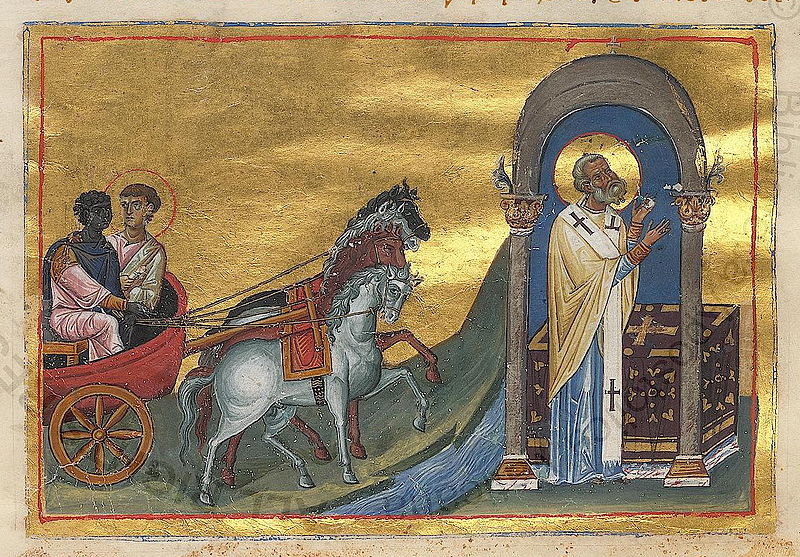 A sx Filippo mentre istruisce l’eunuco della regina Candace su  Is 53. (cfr At 8,27ss). A dx Filippo orante in abito episcopale.(dal Menologion di Basilio II, X sec.)L E G E N D ASigla dei propri: +B = Bologna; +G = Gerusalemme; +C = Calabria;   +MO =   Modena;  +RE = Reggio Emilia;  +I = India;   +M = Monastico- Maiuscolo e grassetto =  SOLENNITA' e DOMENICHE- Il grado della celebrazione è tratto dal calendario della Chiesa universale.Se un santo non è seguito da nessuna sigla si tratta di memoria facoltativa.Nelle ferie di Quaresima le memorie si celebrano nella forma limitata = Oremus a Mattutino. Per maggiore chiarezza si preferisce non evidenziarle più come tali (come da Direttorio)Il simbolo III indica lettura propria nel 3° Nott. di Mattutino; LM = Lezionario Monastico 1° vol.: dall'Avvento a Pentecoste, 2° vol.: dalla SS.ma Trinità al termine del Tempo ordinario, ed.1977. L.d.O. = Liturgia delle Ore (Breviario Romano); PB = Proprio bolognese, ed. 1996;  PG = Proprio di Gerusalemme.Ogni giorno è composto su tre righe:- la prima indica il santo con l'eventuale grado di celebrazione - la seconda indica le letture del Mattutino (= Ora delle Lezioni);- la terza indica le letture della Messa.Nelle feste in cui è prevista la Messa Vespertina della Vigilia, se questa non viene celebrata, se ne proclamano le letture ai primi Vespri.LECTIO DIVINAIl libro della lectio è evidenziato in grassettoAttenzione indirizzare le comunicazioni a:Anita M. via Castello Oliveto, 47 – 40053 VALSAMOGGIA (Monteveglio)- BOoppure:  anitamaria.pfa@gmail.com    	 Calendario biblico						Anno A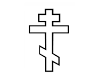 CHIESA ORTODOSSA  (Calendario Giuliano):PASQUA 19 aprileAscensione 28 maggioPentecoste 7 giugno    * At 11,19- alternativa a At 11,21b-26+13,1-3, è proposta  per completare   tutte le letture che riguardano S. Barnaba nel N. T. (At 13,1- comunità si legge  già a Mattutino).*Nelle diocesi dell’Emilia-Romagna oggi si celebra S.Brigida *Nelle diocesi dell’Emilia Romagna oggi si celebra S. Apollinare, patrono della regione        * ci si può unire alla Chiesa di Bologna  nella celebrazione della festa di san Francesco(come già nel 2009)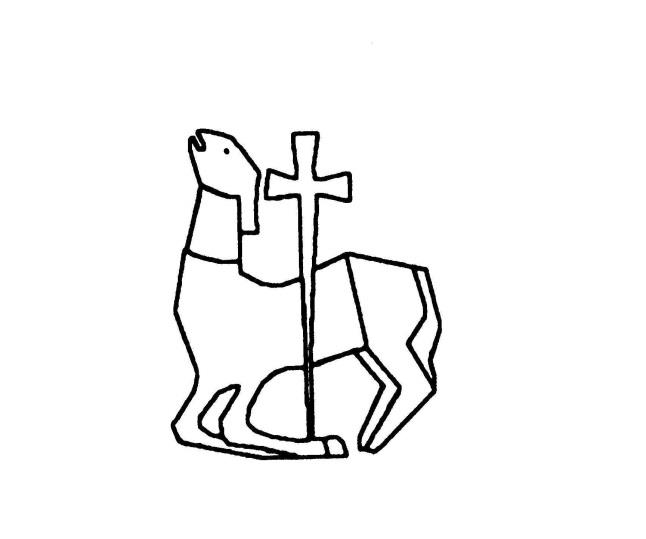 f=  festa;[f]=  memoria che in Italia viene celebrata come festa;[F]=  in famiglia celebrata come festa con letture proprie m=  memoria obbligatoria;(m)=  memoria obbligatoria per la famiglia;c=  commemorazione in forma limitata = Oremus a MattutinoIsaia cc 40-66Dal 2 gennaio al 4 aprileLITURGIA DEL  GIORNODal 5 al 19 aprile  Atti degli ApostoliDal 20 aprile al 13 agostoVangelo secondo MarcoDal 14 agosto al 29 novembreII lettera a TimoteoDal 30 novembre al 16 dicembreLITURGIA DEL  GIORNODal 17 al 31 dicembregennaio 2020gennaio 2020gennaio 2020gennaio 2020MARIA SS. MADRE DI DIO     [A Lodi Gv 1,1-18]MARIA SS. MADRE DI DIO     [A Lodi Gv 1,1-18]MARIA SS. MADRE DI DIO     [A Lodi Gv 1,1-18]1 MerGen 17,1-27Eb 1,1-2,18 LM 193/197Nm 6,22-27 Gal 4,1-7 Lc 2,15-21Ss. Basilio e Gregorio Nazianzeno, vescovi e dottori,  mSs. Basilio e Gregorio Nazianzeno, vescovi e dottori,  mSs. Basilio e Gregorio Nazianzeno, vescovi e dottori,  m2 Gio1 Mac 1,1-281 Mac 1,29-64Is 40,1-5Col 1,1-8Lc 22,1-6+I [S. Kiriakos, sacerdote]+I [S. Kiriakos, sacerdote]+I [S. Kiriakos, sacerdote]3 Ven1 Mac 2,1-281 Mac 2,29-70Is 40,6-11Col 1,9-11Lc 22,7-134 Sab1 Mac 3,1-261 Mac 3,27-60Is 40,12-24Col 1,12-20Lc 22,14-23DOMENICA II DOPO NATALEDOMENICA II DOPO NATALEDOMENICA II DOPO NATALE5 Dom1 Mac 4,1-351 Mac 4,36-61Sir 24,1-12 Ef 1,3-18Gv 1,1-18EPIFANIA DEL SIGNOREEPIFANIA DEL SIGNOREEPIFANIA DEL SIGNORE6 LunNm 23,1-30+24,1-19Is 60,1-22+61,10-62,1LM 226/230Is 60,1-6 Ef 3,2-6 Mt 2,1-12S. Raimondo de Peñafort, sacerdoteS. Raimondo de Peñafort, sacerdoteS. Raimondo de Peñafort, sacerdote7 Mar1 Mac 5,1-361 Mac 5,37-54Is 40,25-31Col 1,21-23Lc 22,24-308 Mer1 Mac 5,55-6,91 Mac 6,10-30Is 41,1-5Col 1,24-2,5Lc 22,31-349 Gio1 Mac 6,28-471 Mac 6,48-63Is 41,6-13Col 2,6-15Lc 22,35-38+M [S. Gregorio di Nissa,  c]+M [S. Gregorio di Nissa,  c]+M [S. Gregorio di Nissa,  c]10 Ven1 Mac 7,1-241 Mac 7,25-50Is 41,14-20Col 2,16-19Lc 22,39-46+G  [S. Teodosio   c]  +G  [S. Teodosio   c]  +G  [S. Teodosio   c]  11 Sab1 Mac 8,1-161 Mac 8,17-32Is 41,21-29Col 2,20-3,4Lc 22,47-53gennaio 2020 gennaio 2020 gennaio 2020 gennaio 2020 BATTESIMO DEL SIGNORE              ( DOM. I T.O.)BATTESIMO DEL SIGNORE              ( DOM. I T.O.)BATTESIMO DEL SIGNORE              ( DOM. I T.O.)12 DomGs 3,1-4,24Is 42,1-9+49,1-9+55,1-4LM 260/263Is 42,1-9At 10,34-38Mt 3,13-17S. Ilario, vesc. e dott., c S. Ilario, vesc. e dott., c S. Ilario, vesc. e dott., c 13 Lun1 Mac 9,1-221 Mac 9,23-42Is 42,1-4Col 3,5-11Lc 22,54-6514 Mar1 Mac 9,43-571 Mac 9,58-73Is 42,5-9Col 3,12-17Lc 22,66-71+ M [Ss. Mauro e Placido, religiosi,   c]  + M [Ss. Mauro e Placido, religiosi,   c]  + M [Ss. Mauro e Placido, religiosi,   c]  15 Mer1 Mac 10,1-211 Mac 10,22-47Is 42,10-17Col 3,18-4,1Lc 23,1-516 Gio1 Mac 10,48-661 Mac 10,67-89Is 42,18-25Col 4,2-9Lc 23,6-12S. Antonio, abate,    mS. Antonio, abate,    mS. Antonio, abate,    m17 Ven1 Mac 11,1-191 Mac 11,20-37Is 43,1-8Col 4,10-18Lc 23,13-16S. Maria in sab., (m) S. Maria in sab., (m) S. Maria in sab., (m) 18 Sab1 Mac 11,38-531 Mac 11,54-74Is 43,9-132 Ts 1,1-5Lc 23,17-23DOMENICA II T.O.DOMENICA II T.O.DOMENICA II T.O.19 Dom1 Mac 12,1-231 Mac 12,24-53LM 308Is 49,3-6 1 Cor 1,1-3Gv 1,29-34Ss. Fabiano, papa, e Sebastiano, martiri /+G [S. Eutimio, ab., c]Ss. Fabiano, papa, e Sebastiano, martiri /+G [S. Eutimio, ab., c]Ss. Fabiano, papa, e Sebastiano, martiri /+G [S. Eutimio, ab., c]20 Lun1 Mac 13,1-301 Mac 13,31-53Is 43,14-212 Ts 1,5-12Lc 23,24-25S. Agnese, vergine e martire,    mS. Agnese, vergine e martire,    mS. Agnese, vergine e martire,    m21 Mar1 Mac 14,1-241 Mac 14,25-49Is 43,22-282 Ts 2,1-4Lc 23,26-32gennaio 2020gennaio 2020gennaio 2020gennaio 2020S. Vincenzo, diacono e  martireS. Vincenzo, diacono e  martireS. Vincenzo, diacono e  martire22 Mer1 Mac 151 Mac 16Is 44,1-52 Ts 2,5-12Lc 23,32-3823 Gio2 Mac 1,1-92 Mac 1,10-36Is 44,6-202 Ts 2,13-17Lc 23,39-43S. Francesco di Sales, vescovo e dottore,    mS. Francesco di Sales, vescovo e dottore,    mS. Francesco di Sales, vescovo e dottore,    m24 Ven2 Mac 2,1-182 Mac 2,19-32Is 44,21-282 Ts 3,1-5Lc 23,44-49Conversione di S. Paolo, apostolo,   fConversione di S. Paolo, apostolo,   fConversione di S. Paolo, apostolo,   f25 Sab2 Mac 3,1-232 Mac 3,24-40LM 1219/21At 22,3-16(opp. At 9,1-22)Mc 16,15-18DOMENICA III T. O.DOMENICA III T. O.DOMENICA III T. O.26 Dom2 Mac 4,1-202 Mac 4,21-50LM 345Is 8,23b-9,31 Cor 1,10-17Mt 4,12-23S. Angela Merici, vergineS. Angela Merici, vergineS. Angela Merici, vergine27 Lun2 Mac 5,1-202 Mac 5,21-27Is 45,1-82 Ts 3,6-15Lc 23,50-56S. Tommaso d’Aquino,  sacerdote e dottore,    mS. Tommaso d’Aquino,  sacerdote e dottore,    mS. Tommaso d’Aquino,  sacerdote e dottore,    m28 Mar 2 Mac 6,1-172 Mac 6,18-31Is 45,9-172 Ts 3,16-18Lc 24,1-12+G [Ss. Paola, Eustochio e Melania, religiose, c]  +G [Ss. Paola, Eustochio e Melania, religiose, c]  +G [Ss. Paola, Eustochio e Melania, religiose, c]  29 Mer2 Mac 7,1-192 Mac 7,20-42Is 45,18-251 Tm 1,1-7Lc 24,13-3530 Gio 2 Mac 8,1-292 Mac 8,30-36Is 461 Tm 1,8-11Lc 24,36-43S. Giovanni Bosco, sac.,m /+MO [S.Geminiano, vesc., solennità]S. Giovanni Bosco, sac.,m /+MO [S.Geminiano, vesc., solennità]S. Giovanni Bosco, sac.,m /+MO [S.Geminiano, vesc., solennità]31 Ven2 Mac 9,1-172 Mac 9,18-29Is 471 Tm 1,12-17Lc 24,44-49febbraio 2020febbraio 2020febbraio 2020febbraio 2020S. Maria in sab., (m) S. Maria in sab., (m) S. Maria in sab., (m) 1 Sab2 Mac 10,1-82 Mac 10,9-38Is 48,1-111 Tm 1,18-20Lc 24,50-53PRESENTAZIONE DEL SIGNORE      (DOM. IV T.O.) PRESENTAZIONE DEL SIGNORE      (DOM. IV T.O.) PRESENTAZIONE DEL SIGNORE      (DOM. IV T.O.) 2 DomEs 13,1-3a.11-162 Cr 5,2-6,2 LM 1231/33Ml 3,1-4Eb 2,14-18Lc 2,22-40S. Biagio, vesc. e martire  /+G [Ss. Simeone e Anna,   c]S. Biagio, vesc. e martire  /+G [Ss. Simeone e Anna,   c]S. Biagio, vesc. e martire  /+G [Ss. Simeone e Anna,   c]3 Lun2 Mac 11,1-122 Mac 11,13-38Is 48,12-151 Tm 2,1-7Mt 1,1-174 Mar2 Mac 12,1-312 Mac 12,32-45Is 48,16-221 Tm 2,8-15Mt 1,18-25S. Agata, vergine e martire,    mS. Agata, vergine e martire,    mS. Agata, vergine e martire,    m5 Mer2 Mac 13,1-172 Mac 13,18-26Is 49,1-61 Tm 3,1-7Mt 2,1-12Ss. Paolo Miki e C., martiri,    mSs. Paolo Miki e C., martiri,    mSs. Paolo Miki e C., martiri,    m6 Gio2 Mac 14,1-252 Mac 14,26-46Is 49,7-131 Tm 3,8-16Mt 2,13-18+B [S. Guarino, vescovo]  +B [S. Guarino, vescovo]  +B [S. Guarino, vescovo]  7 Ven2 Mac 15,1-162 Mac 15,17-39Is 49,14-211 Tm 4,1-5Mt 2,19-23S. Maria in sab., (m) S. Girolamo Emiliani, sac. / S. Giuseppina Bakhita, verg.S. Maria in sab., (m) S. Girolamo Emiliani, sac. / S. Giuseppina Bakhita, verg.S. Maria in sab., (m) S. Girolamo Emiliani, sac. / S. Giuseppina Bakhita, verg.8 SabGb 1Gb 2Is 49,22-261 Tm 4,6-11Mt 3,1-12DOMENICA V T.O.DOMENICA V T.O.DOMENICA V T.O. 9 DomGb 3Gb 4LM 421Is 58,7-101 Cor 2,1-5 Mt 5,13-16S. Scolastica, vergine,   mS. Scolastica, vergine,   mS. Scolastica, vergine,   m10 LunGb 5Gb 6Is 50,1-31 Tm 4,12-16Mt 3,13-17febbraio 2020febbraio 2020febbraio 2020febbraio 2020B. Maria Vergine di Lourdes /+G [Dedic. Concattedrale, f]B. Maria Vergine di Lourdes /+G [Dedic. Concattedrale, f]B. Maria Vergine di Lourdes /+G [Dedic. Concattedrale, f]11 MarGb 7Gb 8Is 50,4-91 Tm 5,1-8Mt 4,1-1112 MerGb 9Gb 10Is 50,10-111 Tm 5,9-16Mt 4,12-1713 GioGb 11Gb 12Is 51,1-31 Tm 5,17-25Mt 4,18-25Ss. Cirillo, monaco, e Metodio, vesc., patroni d’Europa, [f]Ss. Cirillo, monaco, e Metodio, vesc., patroni d’Europa, [f]Ss. Cirillo, monaco, e Metodio, vesc., patroni d’Europa, [f]14 VenGb 13Gb 14Is 51,4-81 Tm 6,1-5Mt 5,1-12S. Maria in sab., (m) S. Maria in sab., (m) S. Maria in sab., (m) 15 SabGb 15,1-16Gb 15,17-35Is 51,9-111 Tm 6,6-10Mt 5,13-16DOMENICA VI T.O.DOMENICA VI T.O.DOMENICA VI T.O.16 DomGb 16Gb 17LM 459Sir 15,15-20 1 Cor 2,6-10Mt  5,17-37Ss. Sette Fondatori O. S. M.,   cSs. Sette Fondatori O. S. M.,   cSs. Sette Fondatori O. S. M.,   c17 LunGb 18Gb 19Is 51,12-161 Tm 6,11-16Mt 5,17-2018 MarGb 20Gb 21Is 51,17-231 Tm 6,17-21Mt 5,21-2619 MerGb 22Gb 23Is 52,1-6Tt 1,1-4Mt 5,27-3220 GioGb 24Gb 25,1-26,14Is 52,7-12Tt 1,5-9Mt 5,33-37febbraio 2020febbraio 2020febbraio 2020febbraio 2020S. Pier Damiani, vescovo e dottore,    cS. Pier Damiani, vescovo e dottore,    cS. Pier Damiani, vescovo e dottore,    c21 VenGb 27Gb 28Is 52,13-15Tt 1,10-16Mt 5,38-48Cattedra di S. Pietro, apostolo,    fCattedra di S. Pietro, apostolo,    fCattedra di S. Pietro, apostolo,    f22 SabGb 29Gb 30LM 1261Is 53,1-6Tt 2,1-10Mt 6,1-8DOMENICA VII T.O.DOMENICA VII T.O.DOMENICA VII T.O.23 DomGb 31,1-23Gb 31,24-40bLM 496Lv 19,1-2.17-181 Cor 3,16-23Mt 5,38-4824 LunGb 32Gb 33Is 53,7-10Tt 2,11-15Mt 6,9-1525 MarGb 34Gb 35Is 53,11-12Tt 3,1-15Mt 6,16-18MERCOLEDÌ DELLE CENERI MERCOLEDÌ DELLE CENERI MERCOLEDÌ DELLE CENERI 26 MerGb 36Gb 37LM 602/3Gl 2,12-18 2 Cor 5,20-6,2Mt 6,1-6.16-18 27 GioGb 38,1-21Gb 38,22-41Is 54,1-10Gc 1,1-8Mt 6,19-2428 VenGb 39Gb 40,1-5 Is 54,11-17Gc 1,9-11Mt 6,25-3429 SabGb 40,6-24Gb 40,25-41,26Is 55,1-5Gc 1,12-18Mt 7,1-6marzo 2020marzo 2020marzo 2020marzo 2020DOMENICA I QUARESIMADOMENICA I QUARESIMADOMENICA I QUARESIMA1 DomEs 5,1-6,1 Dt 6,4-25 LM  624Gen 2,7-9+3,1-7 Rm 5,12-19Mt 4,1-112 LunGb 42,1-6Gb 42,7-17Is 55,6-13Gc 1,19-27Mt 7,7-143 MarPr 1,1-19Pr 1,20-33Is 56,1-8Gc 2,1-8Mt 7,15-20S. Casimiro S. Casimiro S. Casimiro 4 MerPr 2Pr 3,1-12Is 56,9-57,2Gc 2,8-13Mt 7,21-295 GioPr 3,13-35Pr 4Is 57,3-13Gc 2,14-26Mt 8,1-46 VenPr 5 Pr 6,1-15Is 57,14-21Gc 3,1-6Mt 8,5-13Ss. Felicita e Perpetua, martiriSs. Felicita e Perpetua, martiriSs. Felicita e Perpetua, martiri7 SabPr 6,16-35Pr 7Is 58,1-7Gc 3,7-12Mt 8,14-17DOMENICA II QUARESIMADOMENICA II QUARESIMADOMENICA II QUARESIMA8 DomPr 8,1-11Pr 8,12-36LM 663Gen 12,1-4a 2 Tm 1,8b-10Mt 17,1-9S. Francesca Romana, rel. /+B [S. Caterina da Bologna, rel.]  S. Francesca Romana, rel. /+B [S. Caterina da Bologna, rel.]  S. Francesca Romana, rel. /+B [S. Caterina da Bologna, rel.]  9 LunPr 9,1-12Pr 9,13-18Is 58,8-14Gc 3,13-18Mt 8,18-2210 MarPr 10,1-16Pr 10,17-32Is 59,1-15Gc 4,1-10Mt 8,23-27marzo 2020marzo 2020marzo 2020marzo 2020+G [S. Sofronio,   vescovo]+G [S. Sofronio,   vescovo]+G [S. Sofronio,   vescovo]11 MerPr 11,1-15Pr 11,16-31Is 59,16-21Gc 4,11-17Mt 8,28-3412 GioPr 12,1-12Pr 12,13-28Is 60,1-7Gc 5,1-6Mt 9,1-813 VenPr 13,1-12Pr 13,13-25Is 60,8-14Gc 5,7-12Mt 9,9-1314 SabPr 14,1-13Pr 14,14-35Is 60,15-18Gc 5,13-20Mt 9,14-17DOMENICA III QUARESIMADOMENICA III QUARESIMADOMENICA III QUARESIMA15 DomPr 15,1-11Pr 15,12-33LM 703Es 17,3-7Rm 5,1-8 Gv 4,5-4216 LunPr 16,1-9Pr 16,10-33Is 60,19-222 Pt 1,1-4Mt 9,18-31S. Patrizio, vescovoS. Patrizio, vescovoS. Patrizio, vescovo17 MarPr 17,1-16Pr 17,17-28Is 61,1-42 Pt 1,5-11Mt 9,32-34S. Cirillo di Gerusalemme, vesc. e dott. / +G [f]S. Cirillo di Gerusalemme, vesc. e dott. / +G [f]S. Cirillo di Gerusalemme, vesc. e dott. / +G [f]18 MerPr 18,1-9Pr 18,10-24Is 61,5-92 Pt 1,12-15Mt 9,35-10,4S. GIUSEPPE SPOSO DELLA B.V. MARIA S. GIUSEPPE SPOSO DELLA B.V. MARIA S. GIUSEPPE SPOSO DELLA B.V. MARIA 19 GioPr 19,1-10Pr 19,11-29LM 12752 Sam 7,1-17 Rm 4,13-25 Mt 1,16-24a20 VenPr 20,1-12Pr 20,13-30Is 61,10-62,52 Pt 1,16-18Mt 10,5-15marzo 2020marzo 2020marzo 2020marzo 2020+M [Transito S. Benedetto]+M [Transito S. Benedetto]+M [Transito S. Benedetto]21 SabPr 21Pr 22,1-16Is 62,6-122 Pt 1,19-21Mt 10,16-25DOMENICA IV QUARESIMADOMENICA IV QUARESIMADOMENICA IV QUARESIMA22 DomPr 22,17-29Pr 23LM 7421 Sam 16,1-13 Ef 5,8-14 Gv 9,1-41S. Turibio de Mogrovejo, vescovoS. Turibio de Mogrovejo, vescovoS. Turibio de Mogrovejo, vescovo23 LunPr 24,1-22Pr 24,23-34Is 63,1-62 Pt 2,1-3Mt 10,26-3324 MarPr 25,1-14Pr 25,15-28Is 63,7-142 Pt 2,4-10aMt 10,34-42ANNUNCIAZIONE DEL SIGNOREANNUNCIAZIONE DEL SIGNOREANNUNCIAZIONE DEL SIGNORE25 Mer1 Cr 17,1-15 Is 10,33-11,16 LM 1288/92Is 7,10-14;8,10cEb 10,4-10 Lc 1,26-38 26 GioPr 26,1-12Pr 26,13-28Is 63,15-64,32 Pt 2,10b-16Mt 11,1-1027 VenPr 27,1-22Pr 27,23-27Is 64,4-112 Pt 2,17-22Mt 11,11-1928 SabPr 28,1-17Pr 28,18-28Is 65,1-72 Pt 3,1-7Mt 11,20-24DOMENICA V QUARESIMADOMENICA V QUARESIMADOMENICA V QUARESIMA29 DomPr 29,1-11Pr 29,12-27LM 784Ez 37,12-14Rm 8,8-11Gv 11,1-4530 LunPr 30,1-14Pr 30,15-33Is 65,8-162 Pt 3,8-13Mt 11,25-3031 MarPr 31,1-9Pr 31,10-31Is 65,17-252 Pt 3,14-18Mt 12,1-8aprile 2020aprile 2020aprile 2020aprile 20201 MerQo 1 Qo 2,1-10 Is 66,1-4Gd 1-7Mt 12,9-21S. Francesco da Paola, eremitaS. Francesco da Paola, eremitaS. Francesco da Paola, eremita2 GioQo 2,11-26 Qo 3 Is 66,5-11Gd 8-13Mt 12,22-323 VenQo 4 Qo 5 Is 66,12-18aGd 14-19Mt 12,33-37S. Isidoro, vescovo e dottore S. Isidoro, vescovo e dottore S. Isidoro, vescovo e dottore 4 SabQo 6Qo 7,1-14Is 66,18b-24Gd 20-25Mt 12,38-45Settimana Santa e Settimana di PasquaSettimana Santa e Settimana di PasquaSettimana Santa e Settimana di PasquaSettimana Santa e Settimana di PasquaSettimana Santa e Settimana di PasquaSettimana Santa e Settimana di PasquaSettimana Santa e Settimana di PasquaSettimana Santa e Settimana di PasquaSettimana Santa e Settimana di PasquaSettimana Santa e Settimana di PasquaSettimana Santa e Settimana di PasquaSettimana Santa e Settimana di Pasqua5 aprile       DOMENICA DELLE PALME5 aprile       DOMENICA DELLE PALME5 aprile       DOMENICA DELLE PALME5 aprile       DOMENICA DELLE PALME5 aprile       DOMENICA DELLE PALME5 aprile       DOMENICA DELLE PALME5 aprile       DOMENICA DELLE PALME5 aprile       DOMENICA DELLE PALME5 aprile       DOMENICA DELLE PALME5 aprile       DOMENICA DELLE PALME5 aprile       DOMENICA DELLE PALME5 aprile       DOMENICA DELLE PALMEI Vespri(omettere NT 11) Is 50,4-7  (omettere NT 11) Is 50,4-7  (omettere NT 11) Is 50,4-7  (omettere NT 11) Is 50,4-7  (omettere NT 11) Is 50,4-7  (omettere NT 11) Is 50,4-7  Fil 2,6-11Mt 21,1-11Mt 21,1-11Mt 21,1-11Mt 21,1-11Ora d.L.Zc 9,1-17 Zc 9,1-17 Zc 9,1-17 Zc 9,1-17 Zc 9,1-17 Zc 9,1-17 Eb 1-2Mt 21,1-11Mt 21,1-11Mt 21,1-11Mt 21,1-11    + Om.Epifanio di Cipro (o LM 827 o Lit.Ore Rm.,II, p.375)    + Om.Epifanio di Cipro (o LM 827 o Lit.Ore Rm.,II, p.375)    + Om.Epifanio di Cipro (o LM 827 o Lit.Ore Rm.,II, p.375)    + Om.Epifanio di Cipro (o LM 827 o Lit.Ore Rm.,II, p.375)    + Om.Epifanio di Cipro (o LM 827 o Lit.Ore Rm.,II, p.375)    + Om.Epifanio di Cipro (o LM 827 o Lit.Ore Rm.,II, p.375)    + Om.Epifanio di Cipro (o LM 827 o Lit.Ore Rm.,II, p.375)    + Om.Epifanio di Cipro (o LM 827 o Lit.Ore Rm.,II, p.375)    + Om.Epifanio di Cipro (o LM 827 o Lit.Ore Rm.,II, p.375)    + Om.Epifanio di Cipro (o LM 827 o Lit.Ore Rm.,II, p.375)    + Om.Epifanio di Cipro (o LM 827 o Lit.Ore Rm.,II, p.375)Cel.PalmeMt 21,1-11Mt 21,1-11Mt 21,1-11Mt 21,1-11EucarestiaIs 50,4-7 Is 50,4-7 Is 50,4-7 Is 50,4-7 Fil 2,6-11 Fil 2,6-11 Fil 2,6-11 Mt 26,14-27,66Mt 26,14-27,66Mt 26,14-27,66Mt 26,14-27,66II VespriIs 50,4-7 Is 50,4-7 Is 50,4-7 Is 50,4-7 Fil 2,6-11 Fil 2,6-11 Fil 2,6-11 Mt 27,11-56Mt 27,11-56Mt 27,11-56Mt 27,11-566 aprile     LUNEDI' SANTO6 aprile     LUNEDI' SANTO6 aprile     LUNEDI' SANTO6 aprile     LUNEDI' SANTO6 aprile     LUNEDI' SANTO6 aprile     LUNEDI' SANTO6 aprile     LUNEDI' SANTO6 aprile     LUNEDI' SANTO6 aprile     LUNEDI' SANTO6 aprile     LUNEDI' SANTO6 aprile     LUNEDI' SANTO6 aprile     LUNEDI' SANTOOra d.L.Ora d.L.Eb 3 Eb 3 Eb 3 Eb 3 Eb 4Eb 4Gv 12,1-11+LM 834Gv 12,1-11+LM 834Gv 12,1-11+LM 834Gv 12,1-11+LM 834 (o Lit.Ore Rm.II, p.384) (o Lit.Ore Rm.II, p.384) (o Lit.Ore Rm.II, p.384) (o Lit.Ore Rm.II, p.384) (o Lit.Ore Rm.II, p.384) (o Lit.Ore Rm.II, p.384) (o Lit.Ore Rm.II, p.384) (o Lit.Ore Rm.II, p.384) (o Lit.Ore Rm.II, p.384) (o Lit.Ore Rm.II, p.384)Euc./VespEuc./VespIs 42,1-7 Is 42,1-7 Is 42,1-7 Is 42,1-7 Is 42,1-7 Is 42,1-7 Gv 12,1-11Gv 12,1-11Gv 12,1-11Gv 12,1-117 aprile      MARTEDI' SANTO7 aprile      MARTEDI' SANTO7 aprile      MARTEDI' SANTO7 aprile      MARTEDI' SANTO7 aprile      MARTEDI' SANTO7 aprile      MARTEDI' SANTO7 aprile      MARTEDI' SANTO7 aprile      MARTEDI' SANTO7 aprile      MARTEDI' SANTO7 aprile      MARTEDI' SANTO7 aprile      MARTEDI' SANTO7 aprile      MARTEDI' SANTOOra d.L.Ora d.L.Lam 1Lam 1Lam 1Lam 1Eb 5Eb 5Mc 15,15-41 + LM 841Mc 15,15-41 + LM 841Mc 15,15-41 + LM 841Mc 15,15-41 + LM 841EucarestiaEucarestiaIs 49,1-6 Is 49,1-6 Is 49,1-6 Is 49,1-6 Mc 14,1-15,47Mc 14,1-15,47Mc 14,1-15,47Mc 14,1-15,47VesproVesproIs 49,1-6 Is 49,1-6 Is 49,1-6 Is 49,1-6 Is 49,1-6 Is 49,1-6 Mc 15,15-47Mc 15,15-47Mc 15,15-47Mc 15,15-478 aprile      MERCOLEDI' SANTO8 aprile      MERCOLEDI' SANTO8 aprile      MERCOLEDI' SANTO8 aprile      MERCOLEDI' SANTO8 aprile      MERCOLEDI' SANTO8 aprile      MERCOLEDI' SANTO8 aprile      MERCOLEDI' SANTO8 aprile      MERCOLEDI' SANTO8 aprile      MERCOLEDI' SANTO8 aprile      MERCOLEDI' SANTO8 aprile      MERCOLEDI' SANTO8 aprile      MERCOLEDI' SANTOOra d.L.Ora d.L.Lam 2Lam 2Lam 2Lam 2Eb 6Eb 6Lc 23,13-49 + LM 846Lc 23,13-49 + LM 846Lc 23,13-49 + LM 846Lc 23,13-49 + LM 846                                               (o LM 2° 1122)                                               (o LM 2° 1122)                                               (o LM 2° 1122)                                               (o LM 2° 1122)                                               (o LM 2° 1122)                                               (o LM 2° 1122)                                               (o LM 2° 1122)                                               (o LM 2° 1122)                                               (o LM 2° 1122)                                               (o LM 2° 1122)EucarestiaEucarestiaIs 50,4-9a Is 50,4-9a Is 50,4-9a Is 50,4-9a Is 50,4-9a Is 50,4-9a  Lc 22,14-23,56 Lc 22,14-23,56 Lc 22,14-23,56 Lc 22,14-23,56VesproVesproIs 50,4-9aIs 50,4-9aIs 50,4-9aIs 50,4-9aIs 50,4-9aIs 50,4-9a Lc 23,13-56 Lc 23,13-56 Lc 23,13-56 Lc 23,13-569 aprile      GIOVEDI' SANTO9 aprile      GIOVEDI' SANTO9 aprile      GIOVEDI' SANTO9 aprile      GIOVEDI' SANTO9 aprile      GIOVEDI' SANTO9 aprile      GIOVEDI' SANTO9 aprile      GIOVEDI' SANTO9 aprile      GIOVEDI' SANTO9 aprile      GIOVEDI' SANTO9 aprile      GIOVEDI' SANTO9 aprile      GIOVEDI' SANTO9 aprile      GIOVEDI' SANTOOra d.L.Ora d.L.Lam 3 Lam 3 Lam 3 Lam 3 Eb 7 e 8Eb 7 e 8 Lc 4,16-21 + Melitone   nn.1-10   (o LM 849) Lc 4,16-21 + Melitone   nn.1-10   (o LM 849) Lc 4,16-21 + Melitone   nn.1-10   (o LM 849) Lc 4,16-21 + Melitone   nn.1-10   (o LM 849)EucarestiaEucarestiaEs 12,1-14 Es 12,1-14 Es 12,1-14 Es 12,1-14 1Cor 11,20-32 1Cor 11,20-32 Gv 13,1-15Gv 13,1-15Gv 13,1-15Gv 13,1-15VesproVespronon si celebranon si celebranon si celebranon si celebranon si celebranon si celebranon si celebranon si celebranon si celebranon si celebra10 aprile      VENERDI' SANTO10 aprile      VENERDI' SANTO10 aprile      VENERDI' SANTO10 aprile      VENERDI' SANTO10 aprile      VENERDI' SANTO10 aprile      VENERDI' SANTO10 aprile      VENERDI' SANTO10 aprile      VENERDI' SANTO10 aprile      VENERDI' SANTO10 aprile      VENERDI' SANTO10 aprile      VENERDI' SANTO10 aprile      VENERDI' SANTOOra d.L.Ora d.L.Lam 4Eb 9 (+10,1-18 se non si celebra l'Ora Media)Eb 9 (+10,1-18 se non si celebra l'Ora Media)Eb 9 (+10,1-18 se non si celebra l'Ora Media)Eb 9 (+10,1-18 se non si celebra l'Ora Media)Eb 9 (+10,1-18 se non si celebra l'Ora Media)Eb 9 (+10,1-18 se non si celebra l'Ora Media)Eb 9 (+10,1-18 se non si celebra l'Ora Media)Eb 9 (+10,1-18 se non si celebra l'Ora Media) Gv 19,12-30                           + Melitone,a scelta dal n.46 al 65 (o LM 853)                           + Melitone,a scelta dal n.46 al 65 (o LM 853)                           + Melitone,a scelta dal n.46 al 65 (o LM 853)                           + Melitone,a scelta dal n.46 al 65 (o LM 853)                           + Melitone,a scelta dal n.46 al 65 (o LM 853)                           + Melitone,a scelta dal n.46 al 65 (o LM 853)                           + Melitone,a scelta dal n.46 al 65 (o LM 853)                           + Melitone,a scelta dal n.46 al 65 (o LM 853)                           + Melitone,a scelta dal n.46 al 65 (o LM 853)                           + Melitone,a scelta dal n.46 al 65 (o LM 853)Ora MediaOra Mediaove si celebri:ove si celebri:ove si celebri:ove si celebri:Eb 10,1-18Eb 10,1-18Eb 10,1-18Eb 10,1-18Az.Liturg.Az.Liturg.Is 52,13-53,12Is 52,13-53,12Is 52,13-53,12Is 52,13-53,12Eb 4,14-16+5,7-9Eb 4,14-16+5,7-9Eb 4,14-16+5,7-9Eb 4,14-16+5,7-9Gv 18,1-19,42Gv 18,1-19,42VesproVespronon si celebranon si celebranon si celebranon si celebranon si celebranon si celebranon si celebranon si celebranon si celebranon si celebra11 aprile      SABATO SANTO11 aprile      SABATO SANTO11 aprile      SABATO SANTO11 aprile      SABATO SANTO11 aprile      SABATO SANTO11 aprile      SABATO SANTO11 aprile      SABATO SANTO11 aprile      SABATO SANTO11 aprile      SABATO SANTO11 aprile      SABATO SANTO11 aprile      SABATO SANTO11 aprile      SABATO SANTOOra d.L.Ora d.L.Lam 5 Lam 5 Eb 10,19-39 +11Eb 10,19-39 +11Eb 10,19-39 +11Eb 10,19-39 +11Eb 10,19-39 +11Gv 19,38-42+ LM 861Gv 19,38-42+ LM 861Gv 19,38-42+ LM 861 (o An. Quartodecimano, dal n. 88 al 93a) (o An. Quartodecimano, dal n. 88 al 93a) (o An. Quartodecimano, dal n. 88 al 93a) (o An. Quartodecimano, dal n. 88 al 93a) (o An. Quartodecimano, dal n. 88 al 93a) (o An. Quartodecimano, dal n. 88 al 93a) (o An. Quartodecimano, dal n. 88 al 93a) (o An. Quartodecimano, dal n. 88 al 93a) (o An. Quartodecimano, dal n. 88 al 93a) (o An. Quartodecimano, dal n. 88 al 93a)Ora MediaOra MediaEb 12Eb 12Eb 12VesproVesproEb 13 (soltanto)Eb 13 (soltanto)Eb 13 (soltanto)VEGLIA PASQUALEGen 1,1-2,2   Gen 22,1-18   Es 14,15-15,1   Is 54,5-14   Is 55,1-11 Bar 3,9-15+3,32-4,4   Ez 36,16-28   Rm 6,3-11   Mt 28,1-10  VEGLIA PASQUALEGen 1,1-2,2   Gen 22,1-18   Es 14,15-15,1   Is 54,5-14   Is 55,1-11 Bar 3,9-15+3,32-4,4   Ez 36,16-28   Rm 6,3-11   Mt 28,1-10  VEGLIA PASQUALEGen 1,1-2,2   Gen 22,1-18   Es 14,15-15,1   Is 54,5-14   Is 55,1-11 Bar 3,9-15+3,32-4,4   Ez 36,16-28   Rm 6,3-11   Mt 28,1-10  VEGLIA PASQUALEGen 1,1-2,2   Gen 22,1-18   Es 14,15-15,1   Is 54,5-14   Is 55,1-11 Bar 3,9-15+3,32-4,4   Ez 36,16-28   Rm 6,3-11   Mt 28,1-10  Ottava di PasquaOttava di PasquaOttava di PasquaOttava di Pasqua12 aprile       PASQUA DI RISURREZIONE12 aprile       PASQUA DI RISURREZIONE12 aprile       PASQUA DI RISURREZIONE12 aprile       PASQUA DI RISURREZIONELodiMc 16,1-8EucarestiaAt 10,34-43Col 3,1-4Gv 20,1-9Ora MediaLc 24,1-12II VespriAt 10,34-43 Col 3,1-4Lc 24,13-3513 aprile      LUNEDI' DI PASQUA13 aprile      LUNEDI' DI PASQUA13 aprile      LUNEDI' DI PASQUA13 aprile      LUNEDI' DI PASQUAOra d.L.Ct 1Ct 2Mt 28,8-15+ Melitone n.66-71 (o LM 877)+ Melitone n.66-71 (o LM 877)+ Melitone n.66-71 (o LM 877)EucarestiaAt 2,14.22-33Mt 28,8-1514 aprile      MARTEDI' DI PASQUA14 aprile      MARTEDI' DI PASQUA14 aprile      MARTEDI' DI PASQUA14 aprile      MARTEDI' DI PASQUAOra d.L.Ct 3Ct 4Gv 20,11-18+ Melitone nn.100-105 (o LM 882)+ Melitone nn.100-105 (o LM 882)+ Melitone nn.100-105 (o LM 882)EucarestiaAt 2,36-41Gv 20,11-1815 aprile      MERCOLEDI' DI PASQUA15 aprile      MERCOLEDI' DI PASQUA15 aprile      MERCOLEDI' DI PASQUA15 aprile      MERCOLEDI' DI PASQUAOra d.L.Ct 5Ct 6Lc 24,13-35+ An. Quart. nn.1-7 (o LM 886)+ An. Quart. nn.1-7 (o LM 886)+ An. Quart. nn.1-7 (o LM 886)EucarestiaAt 3,1-10Lc 24,13-3516 aprile      GIOVEDI' DI PASQUA16 aprile      GIOVEDI' DI PASQUA16 aprile      GIOVEDI' DI PASQUA16 aprile      GIOVEDI' DI PASQUAOra d.L.Ct 7Ct 8Lc 24,35-48+ An. Quart. nn.8-12 (o LM 893)+ An. Quart. nn.8-12 (o LM 893)+ An. Quart. nn.8-12 (o LM 893)EucarestiaAt 3,11-26Lc 24,35-4817 aprile     VENERDI' DI PASQUA17 aprile     VENERDI' DI PASQUA17 aprile     VENERDI' DI PASQUA17 aprile     VENERDI' DI PASQUAOra d.L. 1,1-21 1 Pt 1,22-2,10Gv 21,1-14+ An. Quart. nn.94-97 (o LM 898)+ An. Quart. nn.94-97 (o LM 898)+ An. Quart. nn.94-97 (o LM 898)EucarestiaAt 4,1-12 Gv 21,1-1418 aprile     SABATO DI PASQUA18 aprile     SABATO DI PASQUA18 aprile     SABATO DI PASQUA18 aprile     SABATO DI PASQUAOra d.L. 2,11-251 Pt 3,1-22Mc 16,9-18+ An. Quart. nn.106-116 (o LM 901)+ An. Quart. nn.106-116 (o LM 901)+ An. Quart. nn.106-116 (o LM 901)EucarestiaAt 4,13-21Mc 16,9-1819 aprile      DOM. II DI PASQUA o della DIVINA MISERICORDIA 19 aprile      DOM. II DI PASQUA o della DIVINA MISERICORDIA 19 aprile      DOM. II DI PASQUA o della DIVINA MISERICORDIA 19 aprile      DOM. II DI PASQUA o della DIVINA MISERICORDIA Ora d.L. 4 1 Pt 5Gv 20,19-31+ An. Quart. nn.117-121(o LM 910)+ An. Quart. nn.117-121(o LM 910)+ An. Quart. nn.117-121(o LM 910)EucarestiaAt 2,42-471Pt 1,3-9Gv 20,19-31aprile 2020aprile 2020aprile 2020aprile 2020A Monte Sole: [DEDIC. S. MARIA ANNUNZIATA:At 2,42-47               Ap 21,9-14 	   Gv 4,19-24]A Monte Sole: [DEDIC. S. MARIA ANNUNZIATA:At 2,42-47               Ap 21,9-14 	   Gv 4,19-24]A Monte Sole: [DEDIC. S. MARIA ANNUNZIATA:At 2,42-47               Ap 21,9-14 	   Gv 4,19-24]20 LunQo 7,15-29Qo 8At 1,1-11Mt 12,46-50S. Anselmo, vescovo e dottore,    cS. Anselmo, vescovo e dottore,    cS. Anselmo, vescovo e dottore,    c21 MarQo 9Qo 10At 1,12-26Mt 13,1-922 MerQo 11Qo 12At 2,1-13Mt 13,10-17S. Giorgio, mart. +G [a Gerus. m] /S. Adalberto, vesc. e mart.S. Giorgio, mart. +G [a Gerus. m] /S. Adalberto, vesc. e mart.S. Giorgio, mart. +G [a Gerus. m] /S. Adalberto, vesc. e mart.23 GioSap 1,1-15Sap 1,16-2,9At 2,14-21Mt 13,18-23S. Fedele da Sigmaringen, sac. e mar +G [S.Maria di Cleofa e altre, discepole del Signore,  m]S. Fedele da Sigmaringen, sac. e mar +G [S.Maria di Cleofa e altre, discepole del Signore,  m]S. Fedele da Sigmaringen, sac. e mar +G [S.Maria di Cleofa e altre, discepole del Signore,  m]24 VenSap 2,10-24Sap 3At 2,22-31Mt 13,24-30S. Marco, evangelista, f   +C [patrono di S. Marco Argent. f]S. Marco, evangelista, f   +C [patrono di S. Marco Argent. f]S. Marco, evangelista, f   +C [patrono di S. Marco Argent. f]25 SabSap 4,1-19Sap 4,20-5,14LM 13111 Pt 5,5b-14 Mc 16,15-20DOMENICA III DI PASQUADOMENICA III DI PASQUADOMENICA III DI PASQUA26 DomSap 5,15-23Sap 6LM 948At 2,14a.22-33  1,17-21Lc 24,13-35+B [B. Vergine del Socc, m]  +G [S. Simeone, cugino del Signore   m]+B [B. Vergine del Socc, m]  +G [S. Simeone, cugino del Signore   m]+B [B. Vergine del Socc, m]  +G [S. Simeone, cugino del Signore   m]27 LunSap 7,1-14Sap 7,15-8,1At 2,32-41Mt 13,31-33S. Pietro Chanel, sac. e mart./ S. Luigi M. Grignion de Montfort sac.S. Pietro Chanel, sac. e mart./ S. Luigi M. Grignion de Montfort sac.S. Pietro Chanel, sac. e mart./ S. Luigi M. Grignion de Montfort sac.28 Mar Sap 8,2-16Sap 8,17-21dAt 2,42-47Mt 13,34-35S. Caterina da Siena, verg. e dott., patr. d'Italia e d'Europa [f]S. Caterina da Siena, verg. e dott., patr. d'Italia e d'Europa [f]S. Caterina da Siena, verg. e dott., patr. d'Italia e d'Europa [f]29 MerSap 8,21d-9,10Sap 9,11-18At 3,1-16Mt 13,36-43S. Pio V, papaS. Pio V, papaS. Pio V, papa30 Gio Sap 10,1-14Sap 10,15-11,3At 3,17-26Mt 13,44-52maggio 2020maggio 2020maggio 2020maggio 2020maggio 2020maggio 2020S. Giuseppe, lavoratoreS. Giuseppe, lavoratoreS. Giuseppe, lavoratoreS. Giuseppe, lavoratoreS. Giuseppe, lavoratore1 VenSap 11,4-14Sap 11,15-12,1Sap 11,15-12,1Sap 11,15-12,1At 4,1-12At 4,1-12At 4,1-12Mt 13,53-58S. Atanasio, vescovo e dottore,  mS. Atanasio, vescovo e dottore,  mS. Atanasio, vescovo e dottore,  mS. Atanasio, vescovo e dottore,  mS. Atanasio, vescovo e dottore,  m2 SabSap 12,2-14Sap 12,2-14Sap 12,15-27At 4,13-22Mt 14,1-12Mt 14,1-12DOMENICA IV DI PASQUADOMENICA IV DI PASQUADOMENICA IV DI PASQUADOMENICA IV DI PASQUADOMENICA IV DI PASQUA3 DomSap 13  Sap 14,1-11Sap 14,1-11Sap 14,1-11LM 988At 2,14a.36-41 2,20b-25  2,20b-25  2,20b-25 Gv 10,1-104 LunSap 14,12-21Sap 14,22-31Sap 14,22-31Sap 14,22-31At 4,23-37At 4,23-37At 4,23-37Mt 14,13-215 MarSap 15,1-13Sap 15,14-16,4Sap 15,14-16,4Sap 15,14-16,4At 5,1-11At 5,1-11At 5,1-11Mt 14,22-366 MerSap 16,5-14Sap 16,15-29Sap 16,15-29Sap 16,15-29At 5,12-16At 5,12-16At 5,12-16Mt 15,1-9+G [Invenzione della S. Croce,   c]  +G [Invenzione della S. Croce,   c]  +G [Invenzione della S. Croce,   c]  +G [Invenzione della S. Croce,   c]  +G [Invenzione della S. Croce,   c]  7 GioSap 17,1-14Sap 17,15-18,4Sap 17,15-18,4Sap 17,15-18,4At 5,17-26At 5,17-26At 5,17-26Mt 15,10-208 VenSap 18,5-19Sap 18,20-25Sap 18,20-25Sap 18,20-25At 5,27-42At 5,27-42At 5,27-42Mt 15,21-28+G [S. Isaia, profeta e martire,   m]+G [S. Isaia, profeta e martire,   m]+G [S. Isaia, profeta e martire,   m]+G [S. Isaia, profeta e martire,   m]+G [S. Isaia, profeta e martire,   m]9 SabSap 19,1-12Sap 19,13-22Sap 19,13-22Sap 19,13-22At 6,1-15At 6,1-15At 6,1-15Mt 15,29-31DOMENICA V DI PASQUADOMENICA V DI PASQUADOMENICA V DI PASQUADOMENICA V DI PASQUADOMENICA V DI PASQUA10 DomSir  PrologoSir 1,1-21 Sir 1,1-21 Sir 1,1-21 LM 1031At 6,1-7	 2,4-9 2,4-9 2,4-9Gv 14,1-12maggio 2020maggio 2020maggio 2020maggio 202011 LunSir 1,22-30Sir 2At 7,1-16Mt 15,32-39Ss. Nereo e Achilleo, martiri /S. Pancrazio, martire /+B [B. Imelda Lambertini, verg. (m)] / +G [S.Epifanio, vesc.]Ss. Nereo e Achilleo, martiri /S. Pancrazio, martire /+B [B. Imelda Lambertini, verg. (m)] / +G [S.Epifanio, vesc.]Ss. Nereo e Achilleo, martiri /S. Pancrazio, martire /+B [B. Imelda Lambertini, verg. (m)] / +G [S.Epifanio, vesc.]  12 MarSir 3,1-29Sir 3,30-4,10At 7,17-34Mt 16,1-4B.V.M. di FatimaB.V.M. di FatimaB.V.M. di Fatima13 MerSir 4,11-31Sir 5,1-6,4At 7,35-43Mt 16,5-12S.Mattia, apostolo,  fS.Mattia, apostolo,  fS.Mattia, apostolo,  f14 GioSir 6,5-17Sir 6,18-37LM 1333/35At 1,15-26Gv 15,9-17+M [S. Pacomio, monaco,  c]+M [S. Pacomio, monaco,  c]+M [S. Pacomio, monaco,  c]15 VenSir 7,1-21Sir 7,22-36At 7,44-53Mt 16,13-2016 SabSir 8 Sir 9,1-10 At 7,54-8,1aMt 16,21-23DOMENICA VI DI PASQUADOMENICA VI DI PASQUADOMENICA VI DI PASQUA17 DomSir 9,10-18Sir 10,1-18LM 1069At 8,5-8.14-17 3,15-18Gv 14,15-21S. Giovanni I, papa e  martireS. Giovanni I, papa e  martireS. Giovanni I, papa e  martire18 LunSir 10,19-31Sir 11,1-11At 8,1b-8Mt 16,24-2819 MarSir 11,12-34Sir 12,1-7At 8,9-17Mt 17,1-8S. Bernardino da Siena, sacerdoteS. Bernardino da Siena, sacerdoteS. Bernardino da Siena, sacerdote20 MerSir 12,8-18Sir 13At 8,18-25Mt 17,9-13maggio 2020maggio 2020maggio 2020maggio 2020maggio 2020+B [BEATA VERGINE DI S. LUCA]Ss. Cristoforo Magallanes, sac., e C., mar. /+G [S.Elena, m]   +B [BEATA VERGINE DI S. LUCA]Ss. Cristoforo Magallanes, sac., e C., mar. /+G [S.Elena, m]   +B [BEATA VERGINE DI S. LUCA]Ss. Cristoforo Magallanes, sac., e C., mar. /+G [S.Elena, m]   +B [BEATA VERGINE DI S. LUCA]Ss. Cristoforo Magallanes, sac., e C., mar. /+G [S.Elena, m]   21 GioSir 14Sir 14Sir 15LM 1379 o PB 62/641Cr 15,3-4.15-16;16,1-21Cr 15,3-4.15-16;16,1-2Gal 4,4-7Lc 1,39-47S. Rita da Cascia, rel.S. Rita da Cascia, rel.S. Rita da Cascia, rel.S. Rita da Cascia, rel.22 VenSir 16,1-16Sir 16,17-23Sir 16,17-23At 8,26-40At 8,26-40Mt 17,14-2323 SabSir 16,24-30 Sir 17 Sir 17 At 9,1-9At 9,1-9Mt 17,24-27ASCENSIONE DEL SIGNOREASCENSIONE DEL SIGNOREASCENSIONE DEL SIGNOREASCENSIONE DEL SIGNORE24 DomDt 30Ef 4,1-24Ef 4,1-24LM 1105/7At 1,1-11Ef 1,17-23Ef 1,17-23Mt 28,16-20S. Beda il Venerabile, sacerdote e dottore/ S. Gregorio VII, papa /S. M. Maddalena de' Pazzi, vergine, cS. Beda il Venerabile, sacerdote e dottore/ S. Gregorio VII, papa /S. M. Maddalena de' Pazzi, vergine, cS. Beda il Venerabile, sacerdote e dottore/ S. Gregorio VII, papa /S. M. Maddalena de' Pazzi, vergine, cS. Beda il Venerabile, sacerdote e dottore/ S. Gregorio VII, papa /S. M. Maddalena de' Pazzi, vergine, c25 LunSir 18,1-14Sir 18,15-19,3Sir 18,15-19,3At 9,10-19aAt 9,10-19aMt 18,1-5S. Filippo Neri, sacerdote,   mS. Filippo Neri, sacerdote,   mS. Filippo Neri, sacerdote,   mS. Filippo Neri, sacerdote,   m26 MarSir 19,4-30Sir 20,1-17Sir 20,1-17At 9,19b-25At 9,19b-25Mt 18,5-9S. Agostino di Canterbury, vescovo,  cS. Agostino di Canterbury, vescovo,  cS. Agostino di Canterbury, vescovo,  cS. Agostino di Canterbury, vescovo,  c27 MerSir 20,18-32Sir 21Sir 21At 9,26-31At 9,26-31Mt 18,10-1428 GioSir 22,1-18Sir 22,19-26Sir 22,19-26At 9,32-43At 9,32-43Mt 18,15-2029 VenSir 22,27-23,6Sir 23,7-28Sir 23,7-28At 10,1-23aAt 10,1-23aMt 18,21-3530 SabSir 24,1-22Sir 24,23-34Sir 24,23-34At 10,23b-33At 10,23b-33Mt 19,1-9I VespriGen 11,1-9Rm 8,22-27Rm 8,22-27Gv 7,37-39DOMENICA DI PENTECOSTE    (DOM. IX T. O.)DOMENICA DI PENTECOSTE    (DOM. IX T. O.)DOMENICA DI PENTECOSTE    (DOM. IX T. O.)DOMENICA DI PENTECOSTE    (DOM. IX T. O.)31 DomEz 36Ez 37Ez 37 LM 1149/52At 2,1-111 Cor 12,3-131 Cor 12,3-13Gv 20,19-23giugno 2020giugno 2020giugno 2020giugno 2020B.V.M. Madre della Chiesa  m / S. Giustino, martire, m+B [S. Procolo, martire,   m] B.V.M. Madre della Chiesa  m / S. Giustino, martire, m+B [S. Procolo, martire,   m] B.V.M. Madre della Chiesa  m / S. Giustino, martire, m+B [S. Procolo, martire,   m] 1 LunSir 25Sir 26,1-27At 10,34-48Mt 19,10-12Ss. Marcellino e Pietro,  martiriSs. Marcellino e Pietro,  martiriSs. Marcellino e Pietro,  martiri2 MarSir 26,28-27,15Sir 27,16-29At 11,1-18Mt 19,13-15Ss. Carlo Lwanga e C., martiri,   mSs. Carlo Lwanga e C., martiri,   mSs. Carlo Lwanga e C., martiri,   m3 MerSir 27,30-28,26Sir 29At 11,19-30Mt 19,16-22+B [S. Giustino, martire,  m ]+B [S. Giustino, martire,  m ]+B [S. Giustino, martire,  m ]4 GioSir 30  Sir 31At 12,1-17Mt 19,23-30S. Bonifacio, vescovo e  martire,   mS. Bonifacio, vescovo e  martire,   mS. Bonifacio, vescovo e  martire,   m5 VenSir 32,1-13Sir 32,14-33,6At 12,18-25Mt 20,1-16S. Maria in sab., (m) / S. Norberto, vescovoS. Maria in sab., (m) / S. Norberto, vescovoS. Maria in sab., (m) / S. Norberto, vescovo6 SabSir 33,7-24Sir 33,25-33At 13,1-12Mt 20,17-19SS. TRINITA'       (DOM. X T. O.)SS. TRINITA'       (DOM. X T. O.)SS. TRINITA'       (DOM. X T. O.)7 DomGen 18,1-15Ez 1LM 13Es 34,4-92 Cor 13,11-13Gv 3,16-188 LunSir 34,1-20Sir 34,21-35,13At 13,13-25Mt 20,20-28S. Efrem, diacono e dottore,   (m)S. Efrem, diacono e dottore,   (m)S. Efrem, diacono e dottore,   (m)9 MarSir 35,14-26Sir 36At 13,26-43Mt 20,29-34+B [Beate Diana e Cecilia]  +B [Beate Diana e Cecilia]  +B [Beate Diana e Cecilia]  10 MerSir 37Sir 38,1-23At 13,44-52Mt 21,1-11giugno 2020giugno 2020giugno 2020giugno 2020giugno 2020S. Barnaba, apostolo,  mS. Barnaba, apostolo,  mIII: At 4,36+9,19b-30III: At 4,36+9,19b-3011 GioSir 38,24-34aSir 38,34b-39,11Sir 38,34b-39,11+13,1-3.44-52*At 11,19-30*At 11,19-30Mt 10,7-13 12 VenSir 39,12-35Sir 40,1-11Sir 40,1-11At 14,1-7At 14,1-7Mt 21,12-17S. Antonio di Padova, sacerdote e dottore,   mS. Antonio di Padova, sacerdote e dottore,   mS. Antonio di Padova, sacerdote e dottore,   mS. Antonio di Padova, sacerdote e dottore,   m13 SabSir 40,12-30Sir 41,1-13Sir 41,1-13At 14,8-18At 14,8-18Mt 21,18-22SS. CORPO E SANGUE DI CRISTO  (DOM  XI T. O.)SS. CORPO E SANGUE DI CRISTO  (DOM  XI T. O.)SS. CORPO E SANGUE DI CRISTO  (DOM  XI T. O.)SS. CORPO E SANGUE DI CRISTO  (DOM  XI T. O.) 14 DomEs 24,1-11Dan 1,3-17Dan 1,3-17LM 21Dt 8,2-161 Cor 10,16-171 Cor 10,16-17Gv 6,51-5915 LunSir 41,14-42,8Sir 42,9-14Sir 42,9-14At 14,19-28At 14,19-28Mt 21,23-2716 MarSir 42,15-43,12Sir 43,13-33Sir 43,13-33At 15,1-6At 15,1-6Mt 21,28-3217 MerSir 44,1-15Sir 44,16-23cSir 44,16-23cAt 15,7-12At 15,7-12Mt 21,33-4618 GioSir 44,23d-45,22Sir 45,23-26Sir 45,23-26At 15,13-21At 15,13-21Mt 22,1-14SACRATISSIMO CUORE DI GESÙSACRATISSIMO CUORE DI GESÙSACRATISSIMO CUORE DI GESÙSACRATISSIMO CUORE DI GESÙ19 VenSir 46,1-10Sir 46,11-20Sir 46,11-20LM 31Dt 7,6-111 Gv 4,7-161 Gv 4,7-16Mt 11,25-30Cuore Immacolato di Maria,  m Cuore Immacolato di Maria,  m Cuore Immacolato di Maria,  m Cuore Immacolato di Maria,  m 20 SabSir 47,1-11Sir 47,12-25Sir 47,12-25At 15,22-35At 15,22-35Mt 22,15-22giugno 2020giugno 2020giugno 2020giugno 2020DOMENICA XII T.O.DOMENICA XII T.O.DOMENICA XII T.O.21 DomSir 48,1-14Sir 48,15-25LM 261Ger 20,10-13Rm 5,12-15Mt 10,26-33Ss. Giovanni Fisher, vesc. e Tommaso More,  martiri,  c/S. Paolino da Nola, vesc.Ss. Giovanni Fisher, vesc. e Tommaso More,  martiri,  c/S. Paolino da Nola, vesc.Ss. Giovanni Fisher, vesc. e Tommaso More,  martiri,  c/S. Paolino da Nola, vesc.22 LunSir 49,1-10Sir 49,11-16At 15,36-16,5Mt 22,23-33+G [Santi martiri della Transgiordania,   m]+G [Santi martiri della Transgiordania,   m]+G [Santi martiri della Transgiordania,   m]23 MarSir 50,1-21Sir 50,22-29At 16,6-15Mt 22,34-40I VespriGer 1,4-101 Pt 1,8-12Lc 1,5-17NATIVITÀ DI S. GIOVANNI BATTISTANATIVITÀ DI S. GIOVANNI BATTISTANATIVITÀ DI S. GIOVANNI BATTISTA24 Mer1 Sam 1,1-2,11Ger 1,4-19LM 1201Is 49,1-6At 13,22-26Lc 1,57-8025 GioSir 51,1-12Sir 51,13-30At 16,16-24Mt 22,41-4626 VenGer 1Ger 2,1-13At 16,25-40   Mt 23,1-12S. Maria in sab., (m) / S. Cirillo d'Alessandria, vesc. e dott.  cS. Maria in sab., (m) / S. Cirillo d'Alessandria, vesc. e dott.  cS. Maria in sab., (m) / S. Cirillo d'Alessandria, vesc. e dott.  c27 SabGer 2,14-25Ger 2,26-37At 17,1-9Mt 23,13-22DOMENICA XIII T.O.DOMENICA XIII T.O.DOMENICA XIII T.O.28 DomGer 3,1-18Ger 3,19-25LM 3002 Re 4,8-16aRm 6,3-11Mt 10,37-42I VespriAt 3,1-10Gal 1,11-20Gv 21,15-19Ss. PIETRO E PAOLO, apostoliSs. PIETRO E PAOLO, apostoliSs. PIETRO E PAOLO, apostoli29 LunAt 3,12-4,31Gal 1,15-2,10LM 1206/11At 12,1-112 Tm 4,6-18Mt 16,13-19Ss. Protomartiri della Chiesa di RomaSs. Protomartiri della Chiesa di RomaSs. Protomartiri della Chiesa di Roma30 MarGer 4,1-18Ger 4,19-31At 17,10-15Mt 23,23-28luglio 2020luglio 2020luglio 2020luglio 2020+B [B. Ferdinando M. Baccilieri, sac.]+B [B. Ferdinando M. Baccilieri, sac.]+B [B. Ferdinando M. Baccilieri, sac.]1 MerGer 5,1-13Ger 5, 14-31At 17,16-21Mt 23,29-362 GioGer 6,1-15Ger 6,16-30At 17,22-34Mt 23,37-39S. Tommaso, apostolo,  fS. Tommaso, apostolo,  fS. Tommaso, apostolo,  f3 VenGer 7,1-20Ger 7,21-8,3LM 1215Ef 2,19-22Gv 20,24-29S. Maria in sab., (m) / S. Elisabetta di Portogallo +G [S. Aggeo, profeta]S. Maria in sab., (m) / S. Elisabetta di Portogallo +G [S. Aggeo, profeta]S. Maria in sab., (m) / S. Elisabetta di Portogallo +G [S. Aggeo, profeta]4 SabGer 8,4-12Ger 8,13-23At 18,1-11Mt 24,1-8DOMENICA XIV T. O.DOMENICA XIV T. O.DOMENICA XIV T. O.5 DomGer 9,1-10Ger 9,11-25LM 339Zc 9,9-10Rm 8,9-13Mt 11,25-30S. Maria Goretti, vergine e martireS. Maria Goretti, vergine e martireS. Maria Goretti, vergine e martire6 LunGer 10,1-16Ger 10,17-25At 18,12-23Mt 24,9-147 MarGer 11,1-17Ger 11,18-23At 18,24-28Mt 24,15-258 MerGer 12Ger 13,1-11At 19,1-10Mt 24,26-31Ss. Agostino Zhao Rong, sac., e C. martiri   (m)+B [S. Elia Facchini, religioso  e martire,   m]Ss. Agostino Zhao Rong, sac., e C. martiri   (m)+B [S. Elia Facchini, religioso  e martire,   m]Ss. Agostino Zhao Rong, sac., e C. martiri   (m)+B [S. Elia Facchini, religioso  e martire,   m]9 GioGer 13,12-27Ger 14,1-9At 19,11-22Mt 24,32-3610 VenGer 14,10-22Ger 15,1-9At 19,23-40Mt 24,36-44S. Benedetto, ab. e patrono d’Europa, [F] III: Dalla Regola S. Benedetto, ab. e patrono d’Europa, [F] III: Dalla Regola S. Benedetto, ab. e patrono d’Europa, [F] III: Dalla Regola 11 SabGer 15,10-21Ger 16,1-13o LM 1222Pr 2,1-9Mt 19,27-29luglio 2020luglio 2020luglio 2020luglio 2020DOMENICA XV T. O.DOMENICA XV T. O.DOMENICA XV T. O.12 DomGer 16,14-21Ger 17,1-18LM 378Is 55,10-11Rm 8,18-23Mt 13,1-23S. Enrico / +B [S. Clelia Barbieri, verg., m III: PB 92 Not. e scritto]S. Enrico / +B [S. Clelia Barbieri, verg., m III: PB 92 Not. e scritto]S. Enrico / +B [S. Clelia Barbieri, verg., m III: PB 92 Not. e scritto]13 LunGer 17,19-27Ger 18At 20,1-16Mt 24,45-51S. Camillo de Lellis,  sacerdoteS. Camillo de Lellis,  sacerdoteS. Camillo de Lellis,  sacerdote14 MarGer 19Ger 20At 20,17-27Mt 25,1-13S. Bonaventura, vescovo e dottore,   m   S. Bonaventura, vescovo e dottore,   m   S. Bonaventura, vescovo e dottore,   m   +G [Dedicaz. Basilica del S. Sepolcro f  PG vol. 3 p.76]+G [Dedicaz. Basilica del S. Sepolcro f  PG vol. 3 p.76]+G [Dedicaz. Basilica del S. Sepolcro f  PG vol. 3 p.76][Is 53,2b-9aAt 13,16a.26-31Lc 24,1-12]15 MerGer 21Ger 22,1-12At 20,28-38Mt 25,14-30B.V.M. del Monte Carmelo   (m)B.V.M. del Monte Carmelo   (m)B.V.M. del Monte Carmelo   (m)16 GioGer 22,13-30 Ger 23,1-8 At 21,1-14Mt 25,31-4617 VenGer 23,9-24Ger 23,25-40At 21,15-26Mt 26,1-5S. Maria in sab., (m) S. Maria in sab., (m) S. Maria in sab., (m) 18 SabGer 24 Ger 25,1-14At 21,27-40Mt 26,6-16DOMENICA XVI T. O.DOMENICA XVI T. O.DOMENICA XVI T. O.19 DomGer 25,15-29Ger 25,30-38LM 419Sap 12,13-19Rm 8,26-27Mt 13,24-43S. Apollinare vesc. e mart.  / +B [S. Brigida, rel., patr. d'Europa, f]*S. Apollinare vesc. e mart.  / +B [S. Brigida, rel., patr. d'Europa, f]*S. Apollinare vesc. e mart.  / +B [S. Brigida, rel., patr. d'Europa, f]*+G [S. Elia, prof., m   III: 1 Re 17,1-24, PG 3 pp. 89-91]+G [S. Elia, prof., m   III: 1 Re 17,1-24, PG 3 pp. 89-91]+G [S. Elia, prof., m   III: 1 Re 17,1-24, PG 3 pp. 89-91]20 LunGer 26,1-15Ger 26,16-24At 22,1-16Mt 26,17-25S. Lorenzo da Brindisi, sac. e dott. /+G [S. Geremia, prof., m]S. Lorenzo da Brindisi, sac. e dott. /+G [S. Geremia, prof., m]S. Lorenzo da Brindisi, sac. e dott. /+G [S. Geremia, prof., m]21 MarGer 27Ger 28At 22,17-29Mt 26,26-30luglio 2020luglio 2020luglio 2020luglio 2020S. Maria Maddalena,    f                     Gv 20,1-18S. Maria Maddalena,    f                     Gv 20,1-18S. Maria Maddalena,    f                     Gv 20,1-1822 MerGer 29,1-23Ger 29,24-32LM 1236/7At 22,30-23,11Mt 26,31-35S. Brigida, rel., patr.d'Europa, [f] /+B[S. Apollinare, vesc. e mart, f III: PB 110]*S. Brigida, rel., patr.d'Europa, [f] /+B[S. Apollinare, vesc. e mart, f III: PB 110]*S. Brigida, rel., patr.d'Europa, [f] /+B[S. Apollinare, vesc. e mart, f III: PB 110]*23 GioGer 30,1-11Ger 30,12-24At 23,12-22Mt 26,36-46S. Charbel Makhlūf, sac.S. Charbel Makhlūf, sac.S. Charbel Makhlūf, sac.24 VenGer 31,1-14 Ger 31,15-22At 23,23-35Mt 26,47-56S. Giacomo, apostolo,    fS. Giacomo, apostolo,    fS. Giacomo, apostolo,    f25 SabGer 31,23-34Ger 31,35-40LM 12422 Cor 4,7-15Mt 20,20-28DOMENICA XVII T. O.DOMENICA XVII T. O.DOMENICA XVII T. O. 26 DomGer 32,1-15Ger 32,16-44LM 4581 Re 3,5-12Rm 8,28-30Mt 13,44-5227 LunGer 33,1-13Ger 33,14-26At 24,1-9Mt 26,57-68+I [S. Alphonsa, vergine] +I [S. Alphonsa, vergine] +I [S. Alphonsa, vergine] 28 Mar Ger 34,1-7Ger 34,8-22At 24,10-21Mt 26,69-75S. Marta (Tre fratelli),   m                      III: LM 1246/49S. Marta (Tre fratelli),   m                      III: LM 1246/49S. Marta (Tre fratelli),   m                      III: LM 1246/4929 MerGer 35,1-11Ger 35,12-19o PG 3 p.108At 24,22-27Mt 27,1-10S. Pietro Crisologo, vescovo e dottore,    c  + B [a Bo m]  S. Pietro Crisologo, vescovo e dottore,    c  + B [a Bo m]  S. Pietro Crisologo, vescovo e dottore,    c  + B [a Bo m]  30 Gio Ger 36,1-19Ger 36,20-32At 25,1-12Mt 27,11-14S. Ignazio di Loyola, sacerdote,   mS. Ignazio di Loyola, sacerdote,   mS. Ignazio di Loyola, sacerdote,   m31 VenGer 37,1-10Ger 37,11-21At 25,13-27Mt 27,15-26agosto 2020agosto 2020agosto 2020agosto 2020S. Alfonso Maria de' Liguori, vescovo e dottore,    mS. Alfonso Maria de' Liguori, vescovo e dottore,    mS. Alfonso Maria de' Liguori, vescovo e dottore,    m1 SabGer 38,1-13Ger 38,14-28At 26,1-11Mt 27,27-31DOMENICA XVIII T. O.DOMENICA XVIII T. O.DOMENICA XVIII T. O.2 DomGer 39Ger 40LM 496Is 55,1-3Rm 8,35-39Mt 14,13-21+ G [Ss. Maccabei,  martiri,  c]+ G [Ss. Maccabei,  martiri,  c]+ G [Ss. Maccabei,  martiri,  c]3 LunGer 41Ger 42At 26,12-18Mt 27,32-38S. Giov. M. Vianney, sac.,  m /+ B [S. Domenico, sac., f    LM 1269] S. Giov. M. Vianney, sac.,  m /+ B [S. Domenico, sac., f    LM 1269] S. Giov. M. Vianney, sac.,  m /+ B [S. Domenico, sac., f    LM 1269] 4 MarGer 43Ger 44,1-14At 26,19-32Mt 27,39-44Dedicazione S. Maria MaggioreDedicazione S. Maria MaggioreDedicazione S. Maria Maggiore5 MerGer 44,15-30Ger 45At 27,1-12Mt 27,45-49TRASFIGURAZIONE DEL SIGNORE TRASFIGURAZIONE DEL SIGNORE TRASFIGURAZIONE DEL SIGNORE 6 GioEs 33,7-34,9Ez 1LM 1262Dan 7,9-142 Pt 1,16-19Mt 17,1-9Ss. Sisto II, papa e C., mart. /S. Gaetano da Thiene, sac. cSs. Sisto II, papa e C., mart. /S. Gaetano da Thiene, sac. cSs. Sisto II, papa e C., mart. /S. Gaetano da Thiene, sac. c7 VenGer 46,1-12Ger 46,13-47,7At 27,13-26Mt 27,50-56S. Domenico, sac., m /+B [S. Giov. M. Vianney, sac., m]S. Domenico, sac., m /+B [S. Giov. M. Vianney, sac., m]S. Domenico, sac., m /+B [S. Giov. M. Vianney, sac., m]8 SabGer 48,1-24Ger 48,25-47At 27,27-38Mt 27,57-61DOMENICA XIX T. O.DOMENICA XIX T. O.DOMENICA XIX T. O.9 DomGer 49,1-22Ger 49,23-39LM 5371 Re 19,9-13Rm 9,1-5Mt 14,22-33S. Lorenzo, diacono e martire,   f         III: Gv 12,24-26 S. Lorenzo, diacono e martire,   f         III: Gv 12,24-26 S. Lorenzo, diacono e martire,   f         III: Gv 12,24-26 10 LunGer 50,1-13Ger 50,14-32LM 1274At 27,39-44Mt 27,62-66agosto 2020agosto 2020agosto 2020agosto 2020agosto 2020S. Chiara, vergine,   mS. Chiara, vergine,   mS. Chiara, vergine,   mS. Chiara, vergine,   m11 MarGer 50,33-46 Ger 51,1-19Ger 51,1-19At 28,1-10At 28,1-10Mt 28,1-10S. Giovanna Francesca de Chantal, rel.S. Giovanna Francesca de Chantal, rel.S. Giovanna Francesca de Chantal, rel.S. Giovanna Francesca de Chantal, rel.12 MerGer 51,20-33Ger 51,34-58Ger 51,34-58At 28,11-22At 28,11-22Mt 28,11-15Ss. Ponziano, papa, e Ippolito, sacerdote, martiriSs. Ponziano, papa, e Ippolito, sacerdote, martiriSs. Ponziano, papa, e Ippolito, sacerdote, martiriSs. Ponziano, papa, e Ippolito, sacerdote, martiri13 GioGer 51,59-64Ger 52Ger 52At 28,23-31At 28,23-31Mt 28,16-20S. Massimiliano Maria Kolbe, sacerdote e martire,   mS. Massimiliano Maria Kolbe, sacerdote e martire,   mS. Massimiliano Maria Kolbe, sacerdote e martire,   mS. Massimiliano Maria Kolbe, sacerdote e martire,   m14 VenBar 1,1-14Bar 1,1-14Bar 1,15-221 Gv 1,1-4Mc 1,1-8I Vespri1 Cr 15,3-4.15-16;16,1-21 Cr 15,3-4.15-16;16,1-2 1Cor 15,54-57Lc 11,27-28ASSUNZIONE DELLA B. V. MARIAASSUNZIONE DELLA B. V. MARIAASSUNZIONE DELLA B. V. MARIAASSUNZIONE DELLA B. V. MARIA15 SabGen 28,10-172 Sam 6,1-152 Sam 6,1-15LM 1284/87Ap 11,19-12,101 Cor 15,20-27a1 Cor 15,20-27aLc 1,39-56DOMENICA XX T. O.DOMENICA XX T. O.DOMENICA XX T. O.DOMENICA XX T. O.16 DomBar 2,1-10Bar 2,11-35Bar 2,11-35LM 577Is 56,1.6-7Rm 11,13-15.29-32Rm 11,13-15.29-32Mt 15,21-2817 lunBar 3,1-31Bar 3,32-4,4Bar 3,32-4,41 Gv 1,5-101 Gv 1,5-10Mc 1,9-1318 MarBar 4,5-37Bar 5,1-9aBar 5,1-9a1 Gv 2,1-111 Gv 2,1-11Mc 1,14-20S. Giovanni Eudes, sacerdoteS. Giovanni Eudes, sacerdoteS. Giovanni Eudes, sacerdoteS. Giovanni Eudes, sacerdote19 MerBar 5,9b-6, 14Bar 6,15-28Bar 6,15-281 Gv 2,12-171 Gv 2,12-17Mc 1,21-28S. Bernardo, abate e dottore,    mS. Bernardo, abate e dottore,    mS. Bernardo, abate e dottore,    mS. Bernardo, abate e dottore,    m20 GioBar 6,29-51Bar 6,52-72Bar 6,52-721 Gv 2,18-291 Gv 2,18-29Mc 1,29-39agosto 2020agosto 2020agosto 2020agosto 2020S. Pio X, papa,   mS. Pio X, papa,   mS. Pio X, papa,   m21 VenEz 1Ez 21 Gv 3,1-10Mc 1,40-45Beata Vergine Maria Regina,   mBeata Vergine Maria Regina,   mBeata Vergine Maria Regina,   m22 SabEz 3Ez 41 Gv 3,11-18Mc 2,1-12DOMENICA XXI T. O.DOMENICA XXI T. O.DOMENICA XXI T. O.23 DomEz 5Ez 6LM 613Is 22,19-23Rm 11,33-36Mt 16,13-20S. Bartolomeo, apostolo,  fS. Bartolomeo, apostolo,  fS. Bartolomeo, apostolo,  f24 LunEz 7Ez 8LM 1301Ap 21,9-14Gv 1,45-51S. Ludovico /S. Giuseppe Calasanzio, sacerdoteS. Ludovico /S. Giuseppe Calasanzio, sacerdoteS. Ludovico /S. Giuseppe Calasanzio, sacerdote25 MarEz 9Ez 101 Gv 3,18-24Mc 2,13-17+G [S. Mariam, religiosa,   m]+G [S. Mariam, religiosa,   m]+G [S. Mariam, religiosa,   m]26 MerEz 11,1-13Ez 11,14-251 Gv 4,1-6Mc 2,18-22S. Monica,   mS. Monica,   mS. Monica,   m27 GioEz 12,1-20Ez 12,21-281 Gv 4,7-14Mc 2,23-28S. Agostino, vescovo e dottore,  mS. Agostino, vescovo e dottore,  mS. Agostino, vescovo e dottore,  m28 VenEz 13Ez 14,1-111 Gv 4,15-21Mc 3,1-12Mart. di S. Giov. Battista, m / +G [Transgiordania  solennità]Mart. di S. Giov. Battista, m / +G [Transgiordania  solennità]Mart. di S. Giov. Battista, m / +G [Transgiordania  solennità]29 SabEz 14,12-15,8 Ez 16,1-14LM 1308Ger 1,17-19Mc 6,17-29DOMENICA XXII T. O.DOMENICA XXII T. O.DOMENICA XXII T. O.30 DomEz 16,15-43Ez 16,44-63 LM 650Ger 20,7-9Rm 12,1-2Mt 16,21-27+ G [S. Giuseppe d'Arimatea e S. Nicodemo,   c]+ G [S. Giuseppe d'Arimatea e S. Nicodemo,   c]+ G [S. Giuseppe d'Arimatea e S. Nicodemo,   c]31 LunEz 17,1-10Ez 17,11-241 Gv 5,1-12Mc 3,13-19settembre 2020settembre 2020settembre 2020settembre 20201 MarEz 18,1-20Ez 18,21-321 Gv 5,13-21Mc 3,20-302 MerEz 19Ez 20,1-122 Gv 1-6Mc 3,31-35S. Gregorio Magno,  papa e dottore,    mS. Gregorio Magno,  papa e dottore,    mS. Gregorio Magno,  papa e dottore,    m3 GioEz 20,13-29Ez 20,30-442 Gv 7-13Mc 4,1-9S. Mosè, legislatore e profeta, (m)     S. Mosè, legislatore e profeta, (m)     S. Mosè, legislatore e profeta, (m)     4 VenEz 21,1-22Ez 21,23-37III: Es 3 o PG 4 p. 27Dt 342 Cor 3,7-18Gv 6,28-35S. Maria in sab., (m) / S. Teresa di Calcutta, verg.S. Maria in sab., (m) / S. Teresa di Calcutta, verg.S. Maria in sab., (m) / S. Teresa di Calcutta, verg.5 SabEz 22,1-16Ez 22,17-313 Gv 1-8Mc 4,10-20DOMENICA XXIII T. O.DOMENICA XXIII T. O.DOMENICA XXIII T. O.6 DomEz 23,1-27Ez 23,28-49LM 688Ez 33,1.7-9Rm 13,8-10Mt 18,15-207 LunEz 24,1-14Ez 24,15-273 Gv 9-15Mc 4,21-25Natività della Beata Vergine Maria,  f Natività della Beata Vergine Maria,  f Natività della Beata Vergine Maria,  f 8 MarEz 25,1-11Ez 25,12-17LM 1317/1321Mi 5,1-4aRm 8,28-30Mt 1,1-23S. Pietro Claver, sacerdoteS. Pietro Claver, sacerdoteS. Pietro Claver, sacerdote9 MerEz 26,1-14Ez 26,15-21Ap 1,1-5aMc 4,26-34+B [S. Maria della Vita,  m]+B [S. Maria della Vita,  m]+B [S. Maria della Vita,  m]10 GioEz 27,1-25aEz 27,25b-36Ap 1,5b-8Mc 4,35-41settembre 2020settembre 2020settembre 2020settembre 202011 VenEz 28,1-19Ez 28,20-26Ap 1,9-16Mc 5,1-20S. Maria in sab., (m) S. Maria in sab., (m) S. Maria in sab., (m) 12 SabEz 29Ez 30Ap 1,17-20Mc 5,21-43DOMENICA XXIV T. O.DOMENICA XXIV T. O.DOMENICA XXIV T. O.13 DomEz 31,1-9Ez 31,10-18LM 726Sir 27,30-28,7 Rm 14,7-9Mt 18,21-35 Esaltazione della S. Croce,   f   +G [solennità]Esaltazione della S. Croce,   f   +G [solennità]Esaltazione della S. Croce,   f   +G [solennità]14 LunEz 32,1-16Ez 32,17-32LM 1327Nm 21,4-9Fil 2,6-11Gv 3,13-17Beata Vergine Maria Addolorata,   mBeata Vergine Maria Addolorata,   mBeata Vergine Maria Addolorata,   m15 MarEz 33,1-20Ez 33,21-33Ap 2,1-7Mc 6,1-6aSs. Cornelio papa e Cipriano vescovo,  martiri,    mSs. Cornelio papa e Cipriano vescovo,  martiri,    mSs. Cornelio papa e Cipriano vescovo,  martiri,    m16 MerEz 34,1-16Ez 34,17-31Ap 2,8-11Mc 6,6b-13S. Roberto Bellarmino, vesc. e dott., /+G [S. Alberto   c]S. Roberto Bellarmino, vesc. e dott., /+G [S. Alberto   c]S. Roberto Bellarmino, vesc. e dott., /+G [S. Alberto   c]17 GioEz 35Ez 36,1-15Ap 2,12-17Mc 6,14-2918 VenEz 36,16-32Ez 36,33-38Ap 2,18-29Mc 6,30-44S. Maria in sab., (m) / S. Gennaro, vescovo e  martireS. Maria in sab., (m) / S. Gennaro, vescovo e  martireS. Maria in sab., (m) / S. Gennaro, vescovo e  martire19 SabEz 37,1-14Ez 37,15-28Ap 3,1-6Mc 6,45-56DOMENICA XXV T. O.DOMENICA XXV T. O.DOMENICA XXV T. O.20 DomEz 38,1-16Ez 38,17-23LM 766Is 55,6-9Fil 1,20c-27aMt 20,1-16settembre 2020settembre 2020settembre 2020settembre 2020S. Matteo, apostolo ed evangelista,   fS. Matteo, apostolo ed evangelista,   fS. Matteo, apostolo ed evangelista,   f21 LunEz 39,1-16Ez 39,17-29LM 1342Ef 4,1-13Mt 9,9-1322 MarEz 40,1-16Ez 40,17-37Ap 3,7-13Mc 7,1-13S. Pio da Pietrelcina, sac., m / +G [Ss. Zaccaria e Elisabetta,  m]S. Pio da Pietrelcina, sac., m / +G [Ss. Zaccaria e Elisabetta,  m]S. Pio da Pietrelcina, sac., m / +G [Ss. Zaccaria e Elisabetta,  m]23 MerEz 40,38-49Ez 41,1-15aAp 3,14-22Mc 7,14-23+B [Beata Elena Duglioli]+B [Beata Elena Duglioli]+B [Beata Elena Duglioli]24 GioEz 41,15b-26Ez 42Ap 4,1-6aMc 7,24-3025 VenEz 43,1-9Ez 43,10-27Ap 4,6b-11Mc 7,31-37S. Maria in sab., (m) /  Ss. Cosma e Damiano, martiri +B [B. Bartolomeo del Monte, sac.] / +C [Ss. Nilo e Bartolomeo,  m]S. Maria in sab., (m) /  Ss. Cosma e Damiano, martiri +B [B. Bartolomeo del Monte, sac.] / +C [Ss. Nilo e Bartolomeo,  m]S. Maria in sab., (m) /  Ss. Cosma e Damiano, martiri +B [B. Bartolomeo del Monte, sac.] / +C [Ss. Nilo e Bartolomeo,  m]26 SabEz 44,1-9Ez 44,10-31Ap 5,1-5Mc 8,1-10DOMENICA XXVI T. O.DOMENICA XXVI T. O.DOMENICA XXVI T. O.27 DomEz 45,1-12Ez 45,13-25LM 807Ez 18,25-28Fil 2,1-11Mt 21,28-32S. Venceslao,   martire /Ss. Lorenzo Ruiz e C., martiri, /+B [Protovesc. S. Zama e tutti i Ss. Vescovi di Bologna,   m]S. Venceslao,   martire /Ss. Lorenzo Ruiz e C., martiri, /+B [Protovesc. S. Zama e tutti i Ss. Vescovi di Bologna,   m]S. Venceslao,   martire /Ss. Lorenzo Ruiz e C., martiri, /+B [Protovesc. S. Zama e tutti i Ss. Vescovi di Bologna,   m]28 LunEz 46,1-15Ez 46,16-24Ap 5,6-14Mc 8,11-21Ss. Arcangeli Michele, Gabriele e Raffaele,  fSs. Arcangeli Michele, Gabriele e Raffaele,  fSs. Arcangeli Michele, Gabriele e Raffaele,  f29 MarEz 47,1-12Ez 47,13-23LM 1350Dn 7,9-14Ap 12,7-12aGv 1,47-51S. Girolamo, sacerdote e dottore,   mS. Girolamo, sacerdote e dottore,   mS. Girolamo, sacerdote e dottore,   m30 MerEz 48,1-29Ez 48,30-35Ap 6,1-8Mc 8,22-26ottobre 2020ottobre 2020ottobre 2020ottobre 2020ottobre 2020ottobre 2020S. Teresa di Gesù Bambino, verg. e dott., [F]  III: LM 1354S. Teresa di Gesù Bambino, verg. e dott., [F]  III: LM 1354S. Teresa di Gesù Bambino, verg. e dott., [F]  III: LM 1354S. Teresa di Gesù Bambino, verg. e dott., [F]  III: LM 1354S. Teresa di Gesù Bambino, verg. e dott., [F]  III: LM 13541 GioDn 1,1-7 Dn 1,8-21Dn 1,8-21Dn 1,8-21o dai suoi scrittiIs 66,10-14cMt 18,1-5Ss. Angeli Custodi,   mSs. Angeli Custodi,   mSs. Angeli Custodi,   mSs. Angeli Custodi,   mSs. Angeli Custodi,   m2 VenDn 2,1-13Dn 2,14-23Dn 2,14-23Dn 2,14-23Ap 6,9-11Ap 6,9-11Ap 6,9-11Mc 8,27-33S. Maria in sab., (m) / B. Columba Marmion, abate, c +B [S. Felice, vescovo, m]S. Maria in sab., (m) / B. Columba Marmion, abate, c +B [S. Felice, vescovo, m]S. Maria in sab., (m) / B. Columba Marmion, abate, c +B [S. Felice, vescovo, m]S. Maria in sab., (m) / B. Columba Marmion, abate, c +B [S. Felice, vescovo, m]S. Maria in sab., (m) / B. Columba Marmion, abate, c +B [S. Felice, vescovo, m]3 SabDn 2,24-35Dn 2,36-49Dn 2,36-49Dn 2,36-49Ap 6,12-17Ap 6,12-17Ap 6,12-17Mc 8,34-9,14 DomDOMENICA XXVII T. O.    +B [(solo in città) S. PETRONIO, vesc,  solennità. PB 177DOMENICA XXVII T. O.    +B [(solo in città) S. PETRONIO, vesc,  solennità. PB 177DOMENICA XXVII T. O.    +B [(solo in città) S. PETRONIO, vesc,  solennità. PB 177DOMENICA XXVII T. O.    +B [(solo in città) S. PETRONIO, vesc,  solennità. PB 177DOMENICA XXVII T. O.    +B [(solo in città) S. PETRONIO, vesc,  solennità. PB 1774 DomIs 61,1-3Rm 12,3-13Rm 12,3-13Mt 23,8-12]Mt 23,8-12]4 DomDn 3,1-24Dn 3,25-56Dn 3,25-56Dn 3,25-56LM 8474 DomIs 5,1-7Fil 4,6-9Fil 4,6-9Fil 4,6-9Mt 21,33-43+B [S. Francesco d'Assisi, patr. d'Italia [F] *+B [S. Francesco d'Assisi, patr. d'Italia [F] *+B [S. Francesco d'Assisi, patr. d'Italia [F] *+B [S. Francesco d'Assisi, patr. d'Italia [F] *+B [S. Francesco d'Assisi, patr. d'Italia [F] *5 LunDn 3,57-90 Dn 3,91-97LM 1357/60 o dagli scrittiLM 1357/60 o dagli scrittiLM 1357/60 o dagli scrittiGal 6,14-18   Gal 6,14-18   Gal 6,14-18   Mt 11,25-30S. Bruno, monaco e sacerdote  cS. Bruno, monaco e sacerdote  cS. Bruno, monaco e sacerdote  cS. Bruno, monaco e sacerdote  cS. Bruno, monaco e sacerdote  c6 MarDn 3,98-4,15Dn 4,16-34Dn 4,16-34Dn 4,16-34Ap 7,1-8Ap 7,1-8Ap 7,1-8Mc 9,1-13Beata Vergine Maria del Rosario,   mBeata Vergine Maria del Rosario,   mBeata Vergine Maria del Rosario,   mBeata Vergine Maria del Rosario,   mBeata Vergine Maria del Rosario,   m7 MerDn 5,1-12Dn 5,13-30Dn 5,13-30Dn 5,13-30Ap 7,9-12Ap 7,9-12Ap 7,9-12Mc 9,14-298 GioDn 6,1-10Dn 6,11-29Dn 6,11-29Dn 6,11-29Ap 7,13-17Ap 7,13-17Ap 7,13-17Mc 9,30-37 S. Abramo, patriarca,  (m)  III: Gen 12,1-9 + Gen 15,1-21S. Abramo, patriarca,  (m)  III: Gen 12,1-9 + Gen 15,1-21S. Abramo, patriarca,  (m)  III: Gen 12,1-9 + Gen 15,1-21S. Abramo, patriarca,  (m)  III: Gen 12,1-9 + Gen 15,1-21S. Abramo, patriarca,  (m)  III: Gen 12,1-9 + Gen 15,1-219 VenSs. Dionigi, vesc. e C., martiri /S. Giovanni Leonardi, sac.Ss. Dionigi, vesc. e C., martiri /S. Giovanni Leonardi, sac.Ss. Dionigi, vesc. e C., martiri /S. Giovanni Leonardi, sac.Ss. Dionigi, vesc. e C., martiri /S. Giovanni Leonardi, sac.Ss. Dionigi, vesc. e C., martiri /S. Giovanni Leonardi, sac.Dn 7,1-14Dn 7,15-28Dn 7,15-28Dn 7,15-28Gen 22,1-19Eb 11,8-19Eb 11,8-19Eb 11,8-19Gv 8,51-58S. Maria in sab., (m) / S. Daniele Comboni, vesc.S. Maria in sab., (m) / S. Daniele Comboni, vesc.S. Maria in sab., (m) / S. Daniele Comboni, vesc.S. Maria in sab., (m) / S. Daniele Comboni, vesc.S. Maria in sab., (m) / S. Daniele Comboni, vesc.10 SabDn 8,1-14Dan 8,15-27Dan 8,15-27Dan 8,15-27Ap 8,1-5Ap 8,1-5Ap 8,1-5Mc 9,38-41ottobre 2020ottobre 2020ottobre 2020ottobre 2020DOMENICA XXVIII T. O.DOMENICA XXVIII T. O.DOMENICA XXVIII T. O.11 DomDn 9,1-19Dn 9,20-27LM 885Is 25,6-10aFil 4,12-20Mt 22,1-14+G [Buon Ladrone,  c]+G [Buon Ladrone,  c]+G [Buon Ladrone,  c]12 LunDn 10Dn 11,1-20Ap 8,6-13Mc 9,42-5013 MarDn 11,21-39Dn 11,40-12,13Ap 9,1-12Mc 10,1-12S. Callisto I, papa e martireS. Callisto I, papa e martireS. Callisto I, papa e martire14 MerDn 13,1-44Dn 13,45-64Ap 9,12-21Mc 10,13-16S. Teresa d'Avila, vergine e dottore della Chiesa,    mS. Teresa d'Avila, vergine e dottore della Chiesa,    mS. Teresa d'Avila, vergine e dottore della Chiesa,    m15 GioDn 14,1-22Dn 14,23-42Ap 10,1-7Mc 10,17-22S. Margherita M. Alacoque, verg., c. / S. Edvige rel.+G [S. Longino, c]S. Margherita M. Alacoque, verg., c. / S. Edvige rel.+G [S. Longino, c]S. Margherita M. Alacoque, verg., c. / S. Edvige rel.+G [S. Longino, c]16 VenOs 1Os 2 Ap 10,8-11Mc 10,23-31S. Ignazio di Antiochia, vesc. e martire, [F]  III: LM 1372S. Ignazio di Antiochia, vesc. e martire, [F]  III: LM 1372S. Ignazio di Antiochia, vesc. e martire, [F]  III: LM 137217 SabOs 3Os 4o dalle LettereFil 3,17-4,3Gv 12,24-27DOMENICA XXIX T. O.DOMENICA XXIX T. O.DOMENICA XXIX T. O.18 DomOs 5Os 6,1-6LM 924Is 45,1-61 Ts 1,1-5bMt 22,15-21Ss. Giovanni de Brébeuf e Isacco Jogues sac. e C., martiri / S. Paolo della Croce, sacerdote,  cSs. Giovanni de Brébeuf e Isacco Jogues sac. e C., martiri / S. Paolo della Croce, sacerdote,  cSs. Giovanni de Brébeuf e Isacco Jogues sac. e C., martiri / S. Paolo della Croce, sacerdote,  c19 LunOs 6,7-7,7Os 7,8-16Ap 11,1-6Mc 10,32-34+G [San Cornelio,   c]+G [San Cornelio,   c]+G [San Cornelio,   c]20 MarOs 8Os 9,1-9Ap 11,7-14Mc 10,35-45+G [S. Ilarione, abate,   c]+G [S. Ilarione, abate,   c]+G [S. Ilarione, abate,   c]21 MerOs 9,10-17Os 10Ap 11,14-19Mc 10,46-52ottobre 2020ottobre 2020ottobre 2020ottobre 2020S. Giovanni Paolo II, papaS. Giovanni Paolo II, papaS. Giovanni Paolo II, papa22 GioOs 11Os 12Ap 12,1-6Mc 11,1-11S. Giov. da Capestrano, sac. +B [Dedic. Metropolitana, f  1 Cor 3,9-17; Gv 4,19-24; PB 208/LM 1435]S. Giov. da Capestrano, sac. +B [Dedic. Metropolitana, f  1 Cor 3,9-17; Gv 4,19-24; PB 208/LM 1435]S. Giov. da Capestrano, sac. +B [Dedic. Metropolitana, f  1 Cor 3,9-17; Gv 4,19-24; PB 208/LM 1435]23 VenOs 13,1-14,1Os 14,2-10Ap 12,7-12Mc 11,12-19S. Maria in sab., (m) / S. Antonio Maria Claret, vescovo S. Maria in sab., (m) / S. Antonio Maria Claret, vescovo S. Maria in sab., (m) / S. Antonio Maria Claret, vescovo 24 SabGl 1Gl 2,1-11Ap 12,13-18Mc 11,20-26+G [B. M. V. REGINA DELLA PALESTINA ] +G [B. M. V. REGINA DELLA PALESTINA ] +G [B. M. V. REGINA DELLA PALESTINA ] 25 Dom[At 1,12-14Ap 11,19-12,10Lc 1,41-50]DOMENICA XXX T. O DOMENICA XXX T. O DOMENICA XXX T. O Gl 2,12-27Gl 3LM 962Es 22,20-261 Ts 1,5c-10Mt 22,34-4026 LunGl 4,1-8Gl 4,9-21Ap 13,1-10Mc 11,27-3327 MarAm 1Am 2Ap 13,11-18Mc 12,1-12Ss. Simone e Giuda, apostoli,   fSs. Simone e Giuda, apostoli,   fSs. Simone e Giuda, apostoli,   f28 MerAm 3,1-12Am 3,13-4,3LM 1384Ef 2,19-22Lc 6,12-1929 GioAm 4,4-13Am 5,1-15Ap 14,1-5Mc 12,13-1730 VenAm 5,16-27Am 6Ap 14,6-13Mc 12,18-27S. Maria in sab., (m) S. Maria in sab., (m) S. Maria in sab., (m) 31 SabAm 7,1-9Am 7,10-17Ap 14,14-20Mc 12,28-34novembre 2020novembre 2020novembre 2020novembre 2020TUTTI I SANTI                                 (DOM. XXXII)         TUTTI I SANTI                                 (DOM. XXXII)         TUTTI I SANTI                                 (DOM. XXXII)         1 DomEb 11,1-12,2aAp 5,1-14    III: LM 1387/90  o Lumen                           Gentium. 49/50 dopo la metàAp 5,1-14    III: LM 1387/90  o Lumen                           Gentium. 49/50 dopo la metàAp 7,1-171 Gv 3,1-3Mt 5,1-12COMMEMORAZIONE DI TUTTI I FEDELI DEFUNTICOMMEMORAZIONE DI TUTTI I FEDELI DEFUNTICOMMEMORAZIONE DI TUTTI I FEDELI DEFUNTI2 Lun1 Cor 15,1-341 Cor 15,35-58LM 1392/93a scelta dal Lezionarioa scelta dal LezionarioS. Martino de Porres, rel.,  c S. Martino de Porres, rel.,  c S. Martino de Porres, rel.,  c 3 MarAm 8Am 9Ap 15,1-8Mc 12,35-37S. Carlo Borromeo, vescovo m /+B [Ss. Vitale e Agricola, protomartiri bolognesi,  f   III: Gv 12,24-26+PB 228]S. Carlo Borromeo, vescovo m /+B [Ss. Vitale e Agricola, protomartiri bolognesi,  f   III: Gv 12,24-26+PB 228]S. Carlo Borromeo, vescovo m /+B [Ss. Vitale e Agricola, protomartiri bolognesi,  f   III: Gv 12,24-26+PB 228]4 MerAbd 1-14Abd 15-21Ap 16,1-7Mc 12,38-44+B [S. Carlo Borromeo, vescovo,   m]+B [S. Carlo Borromeo, vescovo,   m]+B [S. Carlo Borromeo, vescovo,   m]5 GioGn 1Gn 2Ap 16,8-16Mc 13,1-136 VenGn 3Gn 4Ap 16,17-21Mc 13,14-23S. Maria in sab., (m) / +B [B. Lucia da Settefonti, vergine]S. Maria in sab., (m) / +B [B. Lucia da Settefonti, vergine]S. Maria in sab., (m) / +B [B. Lucia da Settefonti, vergine]7 SabMi 1Mi 2Ap 17,1-6Mc 13,24-27DOMENICA XXXII T.O.DOMENICA XXXII T.O.DOMENICA XXXII T.O.8 DomMi 3Mi 4,1-8LM 1037Sap 6,12-161 Ts 4,13-18Mt 25,1-13Dedicazione della Basilica Lateranense, f     LM 1401 oDedicazione della Basilica Lateranense, f     LM 1401 oDedicazione della Basilica Lateranense, f     LM 1401 o9 LunMi 4,9-14Mi 5        1434/1435Ap 17,7-14Mc 13,28-37S. Leone Magno, papa e dottore,   mS. Leone Magno, papa e dottore,   mS. Leone Magno, papa e dottore,   m10 MarMi 6,1-8Mi 6,9-16Ap 17,15-18Mc 14,1-9novembre 2020novembre 2020novembre 2020novembre 2020S. Martino di Tours, vescovo,   mS. Martino di Tours, vescovo,   mS. Martino di Tours, vescovo,   m11 MerMi 7,1-7Mi 7,8-20Ap 18,1-8Mc 14,10-21S. Giosafat, vescovo e martire,   mS. Giosafat, vescovo e martire,   mS. Giosafat, vescovo e martire,   m12 GioNa 1Na 2Ap 18,9-20Mc 14,22-26+G [S. Filippo, apostolo,  f    Ef 4,1-7.11-13 Gv 14,6-14]+G [S. Filippo, apostolo,  f    Ef 4,1-7.11-13 Gv 14,6-14]+G [S. Filippo, apostolo,  f    Ef 4,1-7.11-13 Gv 14,6-14]13 VenNa 3,1-7Na 3,8-19Ap 18,21-24Mc 14,26-31S. Maria in sab., (m) / +G [S. Nicola Tavelic e C.,  martiri c]S. Maria in sab., (m) / +G [S. Nicola Tavelic e C.,  martiri c]S. Maria in sab., (m) / +G [S. Nicola Tavelic e C.,  martiri c]14 SabAb 1Ab 2Ap 19,1-10Mc 14,32-42DOMENICA XXXIII T. O.DOMENICA XXXIII T. O.DOMENICA XXXIII T. O.15 DomAb 3,1-13Ab 3,14-19LM 1076Pr 31,10-311 Ts 5,1-6Mt 25,14-30S. Margherita di Scozia / S. Geltrude, vergine+B [B. Ludovico Morbioli]S. Margherita di Scozia / S. Geltrude, vergine+B [B. Ludovico Morbioli]S. Margherita di Scozia / S. Geltrude, vergine+B [B. Ludovico Morbioli]16 LunSof 1Sof 2Ap 19,11-16Mc 14,43-52S. Elisabetta d'Ungheria, religiosa,    mS. Elisabetta d'Ungheria, religiosa,    mS. Elisabetta d'Ungheria, religiosa,    m17 MarSof  3,1-8Sof  3, 9-20Ap 19,17-21Mc 14,53-65Dedic. delle Basiliche dei Ss. Pietro e Paolo, apostoliDedic. delle Basiliche dei Ss. Pietro e Paolo, apostoliDedic. delle Basiliche dei Ss. Pietro e Paolo, apostoli18 MerAg 1Ag 2 Ap 20,1-6Mc 14,66-7219 GioZc 1Zc 2Ap 20,7-10Mc 15,1-520 VenZc 3Zc 4Ap 20,11-15Mc 15,6-15novembre 2020novembre 2020novembre 2020novembre 2020Presentazione della Beata Vergine Maria,  m +G [S. Maria Alfonsina, vergine,  m]Presentazione della Beata Vergine Maria,  m +G [S. Maria Alfonsina, vergine,  m]Presentazione della Beata Vergine Maria,  m +G [S. Maria Alfonsina, vergine,  m]21 SabZc 5Zc 6Ap 21,1-8Mc 15,16-20N. S. GESU' CRISTO RE DELL'UNIVERSO(DOM. XXXIV T.O.)N. S. GESU' CRISTO RE DELL'UNIVERSO(DOM. XXXIV T.O.)N. S. GESU' CRISTO RE DELL'UNIVERSO(DOM. XXXIV T.O.)22 DomDan 7,1-28Ap 1,1-18LM 1116/19/22Ez 34,11-171 Cor 15,20-28Mt 25,31-46S. Clemente I, papa e martire  (m) /S. Colombano, abateS. Clemente I, papa e martire  (m) /S. Colombano, abateS. Clemente I, papa e martire  (m) /S. Colombano, abate23 LunZc 7Zc 8Ap 21,9-14Mc 15,21-32Ss. Andrea Dung-Lac sac. e C.,  martiri,   m+RE [S. Prospero, vescovo, solennità]  Ss. Andrea Dung-Lac sac. e C.,  martiri,   m+RE [S. Prospero, vescovo, solennità]  Ss. Andrea Dung-Lac sac. e C.,  martiri,   m+RE [S. Prospero, vescovo, solennità]  24 MarZc 9Zc 10Ap 21,15-21Mc 15,33-41S. Caterina d'Alessandria, verg e mart.S. Caterina d'Alessandria, verg e mart.S. Caterina d'Alessandria, verg e mart.25 MerZc 11Zc 12Ap 21,22-27Mc 15,42-47+ B [S. Leonardo da Porto Maurizio]+ B [S. Leonardo da Porto Maurizio]+ B [S. Leonardo da Porto Maurizio]26 GioZc 13Zc 14Ap 22,1-5Mc 16,1-827 VenMl 1Ml 2,1-16Ap 22,6-15   Mc 16,9-13S. Maria in sab., (m) S. Maria in sab., (m) S. Maria in sab., (m) 28 SabMl 2,17-3,12Ml 3,13-24Ap 22,16-21Mc 16,14-20DOMENICA I AVVENTO                  ANNO BDOMENICA I AVVENTO                  ANNO BDOMENICA I AVVENTO                  ANNO B 29 DomIs 1,1-20Is 1,21-31LM 15Is 63,16-64,71 Cor 1,3-9Mc 13,33-37S. Andrea, apostolo,   fS. Andrea, apostolo,   fS. Andrea, apostolo,   f30 LunIs 2,1-11 Is 2,12-22LM 1429Rm 10,9-18Mt 4,18-22dicembre 2020dicembre 2020dicembre 2020dicembre 20201 MarIs 3,1-15 Is 3,16-4,1 2 Tm 1,1-5Gv 1,1-82 MerIs 4,2-5,7Is 5,8-252 Tm 1,6-11Gv 1,9-18S. Francesco Saverio, sacerdote,  mS. Francesco Saverio, sacerdote,  mS. Francesco Saverio, sacerdote,  m3 GioIs 5,26- 30Is 62 Tm 1,12-18Gv 1,19-28S. Giovanni Damasceno, sacerdote e dottore, (m)S. Giovanni Damasceno, sacerdote e dottore, (m)S. Giovanni Damasceno, sacerdote e dottore, (m)4 VenIs 7,1-17Is 7,18-252 Tm 2,1-9Gv 1,29-34+ M [S. Saba, abate,    c]   +G [a Gerusalemme   m]+ M [S. Saba, abate,    c]   +G [a Gerusalemme   m]+ M [S. Saba, abate,    c]   +G [a Gerusalemme   m]5 SabIs 8,1-23a   Is 8,23b-9,6   2 Tm 2,10-13Gv 1,35-42DOMENICA II AVVENTODOMENICA II AVVENTODOMENICA II AVVENTO6 DomIs 9,7-10,4   Is 10,5-19   LM 52Is 40,1-11 3,8-14Mc 1,1-8S. Ambrogio, vescovo e dottore,   mS. Ambrogio, vescovo e dottore,   mS. Ambrogio, vescovo e dottore,   m7 LunIs 10,20-32    Is 10,33-11,162 Tm 2,14-21Gv 1,43-51IMMACOLATA CONCEZIONE DELLA B. V. M. IMMACOLATA CONCEZIONE DELLA B. V. M. IMMACOLATA CONCEZIONE DELLA B. V. M. 8 MarSir 24,1-22Ez 43,1-12+44,1-9LM 1170/75Gen 3,1-20Ef 1,3-12Lc 1,26-38S. Giovanni Diego CuauhtlatoatzinS. Giovanni Diego CuauhtlatoatzinS. Giovanni Diego Cuauhtlatoatzin9 MerIs 12Is 13,1-14,22 Tm 2,22-26Gv 2,1-1210 GioIs 14,3-23Is 14,24-322 Tm 3,1-9Gv 2,13-25S. Damaso I, papaS. Damaso I, papaS. Damaso I, papa11 VenIs 15Is 162 Tm 3,10-13Gv 3,1-8dicembre 2020dicembre 2020dicembre 2020dicembre 2020B.V.Maria di GuadalupeB.V.Maria di GuadalupeB.V.Maria di Guadalupe12 SabIs 17Is 18 2 Tm 3,14-17Gv 3,9-15DOMENICA III AVVENTODOMENICA III AVVENTODOMENICA III AVVENTO13 DomIs 19,1-15Is 19,16-25LM 89Is 61,1-111 Ts 5,16-24Gv 1,6-8.19-28S. Giovanni della Croce, sacerdote e dottore,   mS. Giovanni della Croce, sacerdote e dottore,   mS. Giovanni della Croce, sacerdote e dottore,   m14 LunIs 20Is 212 Tm 4,1-5Gv 3,16-2115 MarIs 22,1-14Is 22,15-252 Tm 4,6-8Gv 3,22-30+G [Ss. Re Davide e antenati tutti del Signore,   m]+G [Ss. Re Davide e antenati tutti del Signore,   m]+G [Ss. Re Davide e antenati tutti del Signore,   m]16 MerIs 23Is 24,1-62 Tm 4,9-22Gv 3,31-3617 GioIs 24,7-23Is 25Gen 49,2.8-10Mt 1,1-1718 VenIs 26Is 27Ger 23,5-8Mt 1,18-2419 SabIs 28,1-6Is 28,7-22Gdc 13,2-7.24-25aLc 1,1-25DOMENICA IV AVVENTODOMENICA IV AVVENTODOMENICA IV AVVENTO20 DomIs 28,23-29Is 29,1-16LM 115 2 Sam 7,1-17Rm 16,25-27Lc 1,26-38S. Pietro Canisio, sacerdote e dottoreS. Pietro Canisio, sacerdote e dottoreS. Pietro Canisio, sacerdote e dottore21 LunIs 29,17-24Is 30,1-18Ct 2,8-14Lc 1,39-4522 MarIs 30,19-26Is 30,27-31,91 Sam 1,24-28Lc 1,46-56dicembre 2020dicembre 2020dicembre 2020dicembre 2020S. Giovanni da Kety, sacerdoteS. Giovanni da Kety, sacerdoteS. Giovanni da Kety, sacerdote23 MerIs 32Is 33,1-6Ml 3,1-4.23-24Lc 1,57-6624 GioIs 33,7-16Is 33,17-242 Sam 7,1-17Lc 1,67-80I VespriIs 62,1-5At 13,16-25Mt 1,1-2525 VenNATALE DEL SIGNORENATALE DEL SIGNORENATALE DEL SIGNOREI Nott.Is 8,23b-9,6Is 11,1-10MattutinoII Nott.Is 40,1-11Is 61,1-11III Nott.Mt 1,1-25LM 163Lc 2,1-20LM 165Gv 1,1-18LM 168Messa-NotteIs 8,23b-9,6Tt 2,11-14Lc 2,1-14AuroraIs 62,11-12Tt 3,4-7Lc 2,15-20GiornoIs 52,1-12Eb 1,1-9Gv 1,1-18S. Stefano, protomartire,   f S. Stefano, protomartire,   f S. Stefano, protomartire,   f 26 SabAt 7,1-29At 7,30-54LM 1185/8At 6,8-10+7,54-60Mt 10,16-22S. FAMIGLIA DI GESU', MARIA E GIUSEPPES. FAMIGLIA DI GESU', MARIA E GIUSEPPES. FAMIGLIA DI GESU', MARIA E GIUSEPPE 27 DomIs 34Is 35  LM 175Gen 15,1-6; 21,1-3Eb 11,8-19Lc 2,22-40Ss. Innocenti,  martiri,   fSs. Innocenti,  martiri,   fSs. Innocenti,  martiri,   f28 LunIs 36       Is 37,1-7LM 1195/81 Gv 1,1-2,2Mt 2,13-18S. Tommaso Becket, vescovo e   martireS. Tommaso Becket, vescovo e   martireS. Tommaso Becket, vescovo e   martire29 MarIs 37,8-20Is 37,21-381 Gv 2,3-11Lc 2,41-50 30 MerIs 38Is 391 Gv 2,12-17Lc 2,51-52S. Silvestro I, papa: III: Lettera di Clemente ai Corinti LIX n.3-4S. Silvestro I, papa: III: Lettera di Clemente ai Corinti LIX n.3-4S. Silvestro I, papa: III: Lettera di Clemente ai Corinti LIX n.3-431 GioAp 21Ap 22           + LXI n.2-31 Gv 2,18-29Gv 1,1-18